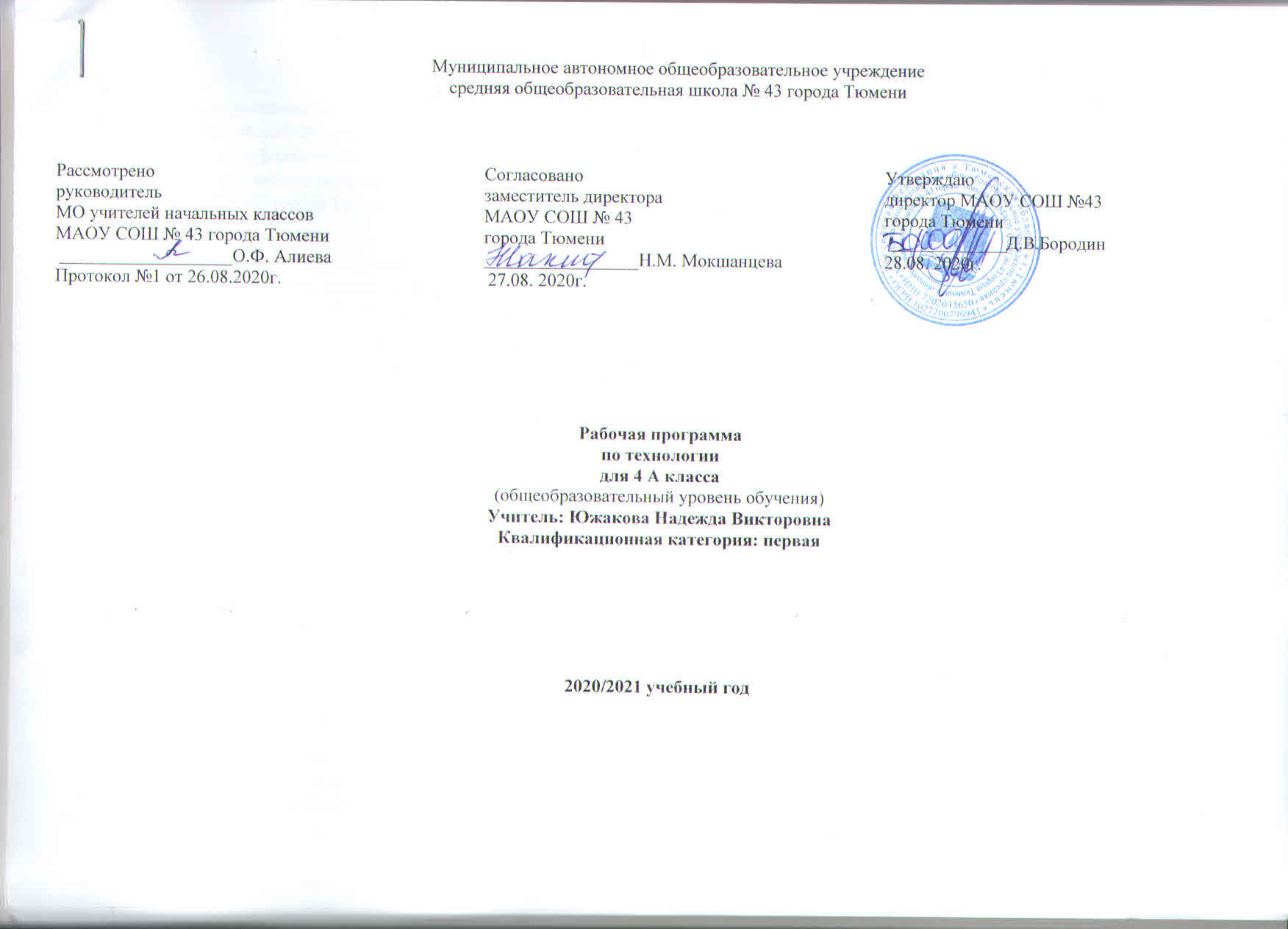 Пояснительная записка        Рабочая программа по предмету «Технология» для 4 класса составлена на основе федерального закона от 29.12.2012г № 273 – ФЗ «Об образовании в Российской Федерации» в соответствии с требованиями Федерального государственного образовательного стандарта начального общего образования (приказ от 06.10.2009г. № 373 «Об утверждении и введении в действие федерального государственного образовательного стандарта начального общего образования), на основе основной образовательной программы начального общего образования, согласно учебному плану МАОУ СОШ №43 города Тюмени на 2020 – 2021 учебный год.Цель:Формирование опыта как основы обучения и познания, осуществление поисково-аналитической деятельности для практического решения прикладных задач с использованием знаний, полученных при изучении других учебных предметов, формирование первоначального опыта практической преобразовательной деятельности.Содержание учебного предмета направлено на решение следующих задач:1) получение первоначальных представлений о созидательном и нравственном значении труда в жизни человека и общества; о мире профессий и важности правильного выбора профессии;2) усвоение первоначальных представлений о материальной культуре как продукте предметно-преобразующей деятельности человека;3) приобретение навыков самообслуживания; овладение технологическими приемами ручной обработки материалов; усвоение правил техники безопасности;4) использование приобретенных знаний и умений для творческого решения несложных конструкторских, художественно-конструкторских (дизайнерских), технологических и организационных задач;5) приобретение первоначальных навыков совместной продуктивной деятельности, сотрудничества, взаимопомощи, планирования и организации;6) приобретение первоначальных знаний о правилах создания предметной и информационной среды и умений применять их для выполнения учебно-познавательных и проектных художественно-конструкторских задач.Общая характеристика учебного предметаДеятельностный подход к построению процесса обучения технологии является основной характеристикой этого учебного предмета, что способствует формированию у учащихся не только представлений о взаимодействии человека и окружающего мира, о роли трудовой деятельности людей в развитии общества, но и позволяет сформировать у них начальные технологические знания, важнейшие трудовые умения и навыки, органичным образом реализуется обучение учащихся проектной деятельности, которая особенно способствует развитию творческих черт личности, коммуникабельности, чувства ответственности, дает возможность почувствовать себя в разных ролях (руководитель, исполнитель и т.д.). Она предполагает включение учащихся в активную познавательную деятельность от идеи и разработки замысла изделия до его практической реализации.Данный курс носит интегрированный характер. Суть интеграции заключается в знакомстве с различными явлениями материального мира, объединенными общими, присущими им закономерностями, которые проявляются в способах реализации человеческой деятельности, в технологиях преобразования сырья, энергии, информации. Практико-ориентированная направленность содержания учебного предмета «Технология» обеспечивает интеграцию знаний, полученных при изучении других учебных предметов (изобразительного искусства, математики, окружающего мира, русского (родного) языка, литературного чтения), и позволяет реализовать их в интеллектуально-практической деятельности ученика. Это, в свою очередь, создает условия для развития инициативности, изобретательности, гибкости мышления. Изобразительное искусство дает возможность использовать средства художественной выразительности в целях гармонизации форм и конструкций при изготовлении изделий на основе законов и правил декоративно-прикладного искусства и дизайна. Математика — моделирование (преобразование объектов из чувственной формы в модели, воссоздание объектов по модели в материальном виде, мысленная трансформация объектов и пр.), выполнение расчетов, вычислений, построение форм с учетом основ геометрии, работа с геометрическими формами, телами, именованными числами. Окружающий мир — рассмотрение и анализ природных форм и конструкций как универсального источника инженерно-художественных идей для мастера; природы как источника сырья с учетом экологических проблем, деятельности человека как создателя материально-культурной среды обитания, изучение этнокультурных традиций. Родной язык — развитие устной речи на основе использования важнейших видов речевой деятельности и основных типов учебных текстов в процессе анализа заданий и обсуждения результатов практической деятельности (описание конструкции изделия, материалов и способов их обработки; повествование о ходе действий и построении плана деятельности; построение логически связных высказываний в рассуждениях, обоснованиях, формулировании выводов). Литературное чтение — работа с текстами для создания образа, реализуемого в изделии.Место учебного предмета в учебном планеНа изучение технологии  в  4  классе отводится  34  часа в год, 1  час  в неделю.Описание ценностных ориентиры содержания учебного предметаВ результате изучения курса «Технология» обучающиеся на ступени начального общего образования получат начальные представления о материальной культуре как продукте творческой предметно-преобразующей деятельности человека, о предметном мире как основной среде обитания современного человека.В ходе преобразовательной творческой деятельности у обучающихся будут заложены основы таких социально ценных личностных и нравственных качеств, как трудолюбие, организованность, добросовестное и ответственное отношение к делу, инициативность, любознательность, потребность помогать другим, уважение к чужому труду и результатам труда, культурному наследию.Уникальная предметно-практическая среда, окружающая ребенка, и его предметно-манипулятивная деятельность на уроках технологии позволяют успешно реализовывать не только технологическое, но и духовное, нравственное, эстетическое и интеллектуальное развитие учащегося. Она является основой формирования познавательных способностей младших школьников, стремления активно изучать историю духовно-материальной культуры, семейных традиций своего и других народов и уважительно к ним относиться, а также способствует формированию у младших школьников всех элементов учебной деятельности (планирование, ориентировка в задании, преобразование, оценка продукта, умение распознавать и ставить задачи, возникающие в контексте практической ситуации, предлагать практические способы решения, добиваться достижения результата и т. д.).Продуктивная деятельность учащихся на уроках технологии создает уникальную основу для самореализации личности. Благодаря включению в элементарную проектную деятельность учащиеся могут применить свои умения, заслужить одобрение и получить признание (например, за проявленную в работе добросовестность, упорство в достижении цели или за авторство оригинальной творческой идеи, воплощенной в материальный продукт). Именно так закладываются основы трудолюбия и способности к самовыражению, формируются социально ценные практические умения, опыт преобразовательной деятельности и развития творчества, что создает предпосылки для более успешной социализации. Возможность создания и реализации моделей социального поведения при работе в малых группах обеспечивает благоприятные условия для коммуникативной практики учащихся и для социальной адаптации в целом.Личностные, метапредметные и предметные результаты освоения учебного предмета «Технология» в  4 классеЛичностные универсальные учебные действияУ выпускника будут сформированы:внутренняя позиция школьника на уровне положительного отношения к школе, ориентации на содержательные моменты школьной действительности и принятия образца «хорошего ученика»;широкая мотивационная основа учебной деятельности, включающая социальные, учебно-познавательные и внешние мотивы;учебно-познавательный интерес к новому учебному материалу и способам решения новой задачи; ориентация на понимание причин успеха в учебной деятельности, в том числе на самоанализ и самоконтроль результата, на анализ соответствия результатов требованиям конкретной задачи, на понимание оценок учителей, товарищей, родителей и других людей; способность к оценке своей учебной деятельности;основы гражданской идентичности, своей этнической принадлежности в форме осознания «Я» как члена семьи, представителя народа, гражданина России, чувства сопричастности и гордости за свою Родину, народ и историю, осознание ответственности человека за общее благополучие; ориентация в нравственном содержании и смысле как собственных поступков, так и поступков окружающих людей; знание основных моральных норм и ориентация на их выполнение; развитие этических чувств — стыда, вины, совести как регуляторов морального поведения; понимание чувств других людей и сопереживание им; установка на здоровый образ жизни;• основы экологической культуры: принятие ценности природного мира, готовность следовать в своей деятельности нормам природоохранного, нерасточительного, здоровьесберегающего поведения; чувство прекрасного и эстетические чувства на основе знакомства с мировой и отечественной художественной культурой.Выпускник получит возможность для формирования: внутренней позиции обучающегося на уровне положительного отношения к образовательному учреждению, понимания необходимости учения, выраженного в преобладании учебно-познавательных мотивов и предпочтении социального способа оценки знаний; выраженной устойчивой учебно-познавательной мотивации учения; устойчивого учебно-познавательного интереса к новым общим способам решения задач; адекватного понимания причин успешности/неуспешности учебной деятельности; положительной адекватной дифференцированной самооценки на основе критерия успешности реализации социальной роли «хорошего ученика»; компетентности в реализации основ гражданской идентичности в поступках и деятельности; морального сознания на конвенциональном уровне, способности к решению моральных дилемм на основе учёта позиций партнёров в общении, ориентации на их мотивы и чувства, устойчивое следование в поведении моральным нормам и этическим требованиям; установки на здоровый образ жизни и реализации её в реальном поведении и поступках; осознанных устойчивых эстетических предпочтений и ориентации на искусство как значимую сферу человеческой жизни; осознанного понимания чувств других людей и сопереживания им, выражающихся в поступках, направленных на помощь другим и обеспечение их благополучия.Регулятивные универсальные учебные действияВыпускник научится:• принимать и сохранять учебную задачу;• учитывать выделенные учителем ориентиры действия в новом учебном материале в сотрудничестве с учителем;• планировать свои действия в соответствии с поставленной задачей и условиями её реализации, в том числе во внутреннем плане;• учитывать установленные правила в планировании и контроле способа решения;• осуществлять итоговый и пошаговый контроль по результату;• оценивать правильность выполнения действия на уровне адекватной ретроспективной оценки соответствия результатов требованиям данной задачи;• адекватно воспринимать предложения и оценку учителей, товарищей, родителей и других людей;• различать способ и результат действия;• вносить необходимые коррективы в действие после его завершения на основе его оценки и учёта характера сделанных ошибок, использовать предложения и оценки для создания нового, более совершенного результата, использовать запись в цифровой форме хода и результатов решения задачи, собственной звучащей речи на русском, родном и иностранном языках.Выпускник получит возможность научиться:• в сотрудничестве с учителем ставить новые учебные задачи;• преобразовывать практическую задачу в познавательную;• проявлять познавательную инициативу в учебном сотрудничестве;• самостоятельно учитывать выделенные учителем ориентиры действия в новом учебном материале;• осуществлять констатирующий и предвосхищающий контроль по результату и по способу действия, актуальный контроль на уровне произвольного внимания;• самостоятельно оценивать правильность выполнения действия и вносить необходимые коррективы в исполнение как по ходу его реализации, так и в конце действия.Познавательные универсальные учебные действияВыпускник научится:• осуществлять поиск необходимой информации для выполнения учебных заданий с использованием учебной литературы, энциклопедий, справочников (включая электронные, цифровые), в открытом информационном пространстве, в том числе контролируемом пространстве Интернета;• осуществлять запись (фиксацию) выборочной информации об окружающем мире и о себе самом, в том числе с помощью инструментов ИКТ;• использовать знаково-символические средства, в том числе модели (включая виртуальные) и схемы (включая концептуальные), для решения задач;• строить сообщения в устной и письменной форме;• ориентироваться на разнообразие способов решения задач;• основам смыслового восприятия художественных и познавательных текстов, выделять существенную информацию из сообщений разных видов (в первую очередь текстов);• осуществлять анализ объектов с выделением существенных и несущественных признаков;• осуществлять синтез как составление целого из частей;• проводить сравнение, сериацию и классификацию по заданным критериям;• устанавливать причинно-следственные связи в изучаемом круге явлений;• строить рассуждения в форме связи простых суждений об объекте, его строении, свойствах и связях;• обобщать, т. е. осуществлять генерализацию и выведение общности для целого ряда или класса единичных объектов, на основе выделения сущностной связи;• осуществлять подведение под понятие на основе распознавания объектов, выделения существенных признаков и их синтеза;• устанавливать аналогии;• владеть рядом общих приёмов решения задач.Выпускник получит возможность научиться:• осуществлять расширенный поиск информации с использованием ресурсов библиотек и Интернета;• записывать, фиксировать информацию об окружающем мире с помощью инструментов ИКТ;• создавать и преобразовывать модели и схемы для решения задач;• осознанно и произвольно строить сообщения в устной и письменной форме;• осуществлять выбор наиболее эффективных способов решения задач в зависимости от конкретных условий;• осуществлять синтез как составление целого из частей, самостоятельно достраивая и восполняя недостающие компоненты;• осуществлять сравнение, сериацию и классификацию, самостоятельно выбирая основания и критерии для указанных логических операций;• строить логическое рассуждение, включающее установление причинно-следственных связей;• произвольно и осознанно владеть общими приёмами решения задач.Коммуникативные универсальные учебные действияВыпускник научится:• адекватно использовать коммуникативные, прежде всего речевые, средства для решения различных коммуникативных задач, строить монологическое высказывание (в том числе сопровождая его аудиовизуальной поддержкой), владеть диалогической формой коммуникации, используя в том числе средства и инструменты ИКТ и дистанционного общения;• допускать возможность существования у людей различных точек зрения, в том числе не совпадающих с его собственной, и ориентироваться на позицию партнёра в общении и взаимодействии;• учитывать разные мнения и стремиться к координации различных позиций в сотрудничестве;• формулировать собственное мнение и позицию;• договариваться и приходить к общему решению в совместной деятельности, в том числе в ситуации столкновения интересов;• строить понятные для партнёра высказывания, учитывающие, что партнёр знает и видит, а что нет;• задавать вопросы;• контролировать действия партнёра;• использовать речь для регуляции своего действия;• адекватно использовать речевые средства для решения различных коммуникативных задач, строить монологическое высказывание, владеть диалогической формой речи.Выпускник получит возможность научиться:• учитывать и координировать в сотрудничестве позиции других людей, отличные от собственной;• учитывать разные мнения и интересы и обосновывать собственную позицию;• понимать относительность мнений и подходов к решению проблемы;• аргументировать свою позицию и координировать её с позициями партнёров в сотрудничестве при выработке общего решения в совместной деятельности;• продуктивно содействовать разрешению конфликтов на основе учёта интересов и позиций всех участников;• с учётом целей коммуникации достаточно точно, последовательно и полно передавать партнёру необходимую информацию как ориентир для построения действия;• задавать вопросы, необходимые для организации собственной деятельности и сотрудничества с партнёром;• осуществлять взаимный контроль и оказывать в сотрудничестве необходимую взаимопомощь;адекватно использовать речевые средства для эффективного решения разнообразных коммуникативных задач, планирования и регуляции своей деятельности.Предметные  результаты освоения учащимися содержания программы В результате изучения курса «Технология» обучающиеся на ступени начального общего образования получат начальные представления о материальной культуре как продукте творческой предметно-преобразующей деятельности человека, о предметном мире как основной среде обитания современного человека.Общекультурные  и общетрудовые компетенции.  Основы культуры труда, самообслуживаниеВыпускник научится:• иметь представление о наиболее распространённых в своём регионе традиционных народных промыслах и ремёслах, современных профессиях (в том числе профессиях своих родителей) и описывать их особенности;• понимать общие правила создания предметов рукотворного мира: соответствие изделия обстановке, удобство (функциональность), прочность, эстетическую выразительность — и руководствоваться ими в практической деятельности;• планировать и выполнять практическое задание (практическую работу) с опорой на инструкционную карту; при необходимости вносить коррективы в выполняемые действия;• выполнять доступные действия по самообслуживанию и доступные виды домашнего труда.Выпускник получит возможность научиться:• уважительно относиться к труду людей;• понимать культурно-историческую ценность традиций, отражённых в предметном мире, в том числе традиций трудовых династий как своего региона, так и страны, и уважать их;• понимать особенности проектной деятельности, осуществлять под руководством учителя элементарную проектную деятельность в малых группах: разрабатывать замысел, искать пути его реализации, воплощать его в продукте, демонстрировать готовый продукт (изделия, комплексные работы, социальные услуги).Технология ручной обработки материалов. Элементы графической грамотыВыпускник научится:• на основе полученных представлений о многообразии материалов, их видах, свойствах, происхождении, практическом применении в жизни осознанно подбирать доступные в обработке материалы для изделий по декоративно-художественным и конструктивным свойствам в соответствии с поставленной задачей;• отбирать и выполнять в зависимости от свойств освоенных материалов оптимальные и доступные технологические приёмы их ручной обработки (при разметке деталей, их выделении из заготовки, формообразовании, сборке и отделке изделия);• применять приёмы рациональной безопасной работы ручными инструментами: чертёжными (линейка, угольник, циркуль), режущими (ножницы) и колющими (швейная игла);• выполнять символические действия моделирования и преобразования модели и работать с простейшей технической документацией: распознавать простейшие чертежи и эскизы, читать их и выполнять разметку с опорой на них; изготавливать плоскостные и объёмные изделия по простейшим чертежам, эскизам, схемам, рисункам.Выпускник получит возможность научиться:• отбирать и выстраивать оптимальную технологическую последовательность реализации собственного или предложенного учителем замысла;• прогнозировать конечный практический результат и самостоятельно комбинировать художественные технологии в соответствии с конструктивной или декоративно-художественной задачей.Конструирование и моделированиеВыпускник научится:• анализировать устройство изделия: выделять детали, их форму, определять взаимное расположение, виды соединения деталей;• решать простейшие задачи конструктивного характера по изменению вида и способа соединения деталей: на достраивание, придание новых свойств конструкции;• изготавливать несложные конструкции изделий по рисунку, простейшему чертежу или эскизу, образцу и доступным заданным условиям.Выпускник получит возможность научиться:• соотносить объёмную конструкцию, основанную на правильных геометрических формах, с изображениями их развёрток;• создавать мысленный образ конструкции с целью решения определённой конструкторской задачи или передачи определённой художественно-эстетической информации; воплощать этот образ в материале.Практика работы на компьютереВыпускник научится:• выполнять на основе знакомства с персональным компьютером как техническим средством, его основными устройствами и их назначением базовые действия с компьютером и другими средствами ИКТ, используя безопасные для органов зрения, нервной системы, опорно-двигательного аппарата эргономичные приёмы работы; выполнять компенсирующие физические упражнения (мини-зарядку);• пользоваться компьютером для поиска и воспроизведения необходимой информации;• пользоваться компьютером для решения доступных учебных задач с простыми информационными объектами (текстом, рисунками, доступными электронными ресурсами).Выпускник получит возможность научиться пользоваться доступными приёмами работы с готовой текстовой, визуальной, звуковой информацией в сети Интернет, а также познакомится с доступными способами её получения, хранения, переработки.Содержание учебного предмета1. Общекультурные и общетрудовые компетенции. Основы культуры труда, самообслуживание Преобразовательная деятельность человека в ХХ — начале ХХI в.Научно-технический прогресс: главные открытия, изобретения, современные технологии (промышленные, информационные и др.), их положительное и отрицательное влияние на человека, его жизнедеятельность и на природу Земли в целом. Угроза экологической катастрофы и роль разума человека в ее предотвращении.Сферы использования электричества, природных энергоносителей (газа,нефти) в промышленнос ти и быту.Общие представления об авиации и космосе, энергии и энергетике информационно-компьютерных технологиях.Самые яркие изобретения начала ХХ в. (в обзорном порядке). Начало ХХI в. — использование компьютерных технологий во всех областях жизни человека. Влияние современных технологий и преобразующей деятельности человека на окружающую среду. Причины и пути предотвращения экологических и техногенных катастроф.Дизайн-анализ (анализ конструкторских, технологических и художественных особенностей изделия). Распределение времени при выполнении проекта.Коллективные проекты.Самообслуживание: пришивание пуговиц, сшивание разрывов по шву.Правила безопасного пользования бытовыми приборами.2. Технология ручной обработки материалов. Элементы графической грамоты Изобретение и использование синтетических материалов с определенными заданными свойствами в различных отраслях и профессиях.Нефть как универсальное сырье. Материалы, получаемые из нефти(пластмасса, стеклоткань, пеноплас т и др.). Подбор материалов и инструментов в соответствии с замыслом. Синтетические материалы — полимеры (плас тик, поролон). Их происхождение, свойства.Влияние современных технологий и преобразующей деятельности человека на окружающую среду. Комбинирование технологий обработки разных материалов и художественных технологий.Дизайн (производственный, жилищный, ландшафтный и др.). Его роль и место в современной проектной деятельности. Основные условия дизайна —единство пользы, удобства и красоты. Дизайн одежды в зависимости от ее назначения, моды, времени. Элементы конструирования моделей, отделка петельной с трочкой и ее вариантами (тамбур, петля в прикреп, елочки и др.),крестообразной строчкой. Дизайн и маркетинг. 3. Конструирование и моделирование Поиск оптимальных и доступных новых решений конструкторско-технологических проблем на основе элементов ТРИЗ (теории решения изобретательских задач).Техника ХХ — начала ХХI в. Ее современное назначение(удовлетворение бытовых, профессиональных, личных потребностей,  исследование опасных и труднодоступных мест на земле и в космосе и др.). Современные требования к техническим устройствам (экологичность, безопасность, эргономичность и др.).             4. Использование информационных технологий (практика работы на компьютере)  Современный информационный мир. Использование компьютерных технологий в разных сферах жизнедеятельности человека. Персональный компьютер (ПК) и дополнительные приспособления (принтер, сканер, колонки и др.). Знакомство с текстовым редактором. Поиск информации в компьютере и Интернете. Работа с простейшими информационными объектами (тексты, рисунки): создание, преобразование, сохранение, удаление, печать (вывод на принтер). Программы Word, Power Point.Вклад технологии в формирование ИКТ-компетентности обучающихсяПервоначальное знакомство с компьютером и всеми инструментами ИКТ: назначение, правила безопасной работы. Первоначальный опыт работы с простыми информационными объектами: текстом, рисунком, аудио- видеофрагментами; сохранение результатов своей работы. Овладение приёмами поиска и использования информации, работы с доступными электронными рисунками.Тематическое планирование с определением основных видов деятельностиОписание материально-технического обеспечения образовательного процессаЭлектронно-программное обеспечение:Ноутбук;Интерактивная доска;Мультимедийное оборудование;Выход в интернет;Тематические  таблицыИнструкционные картыТаблицы по технике безопасности при работе с инструментамиУчебно-методический комплект:1.Лутцева Е.А. Технология: 1 -4 классы: Программа. – М.: Вентана-Граф, 2015, - 80 с.2. Лутцева Е.А. Технология: 4 класс: учебник для учащихся общеобразовательных учреждений / Е.А. Лутцева, - 4-е изд., дораб. – М.: Вентана-Граф, 2015, - 160 с.Календарно-тематическое планирование Темы уроковКоличество часовПланируемые виды деятельности учащихся Раздел 1. Общекультурные и общетрудовые компетенции.   Основы культуры труда, самообслуживание ( 8 ч)Раздел 1. Общекультурные и общетрудовые компетенции.   Основы культуры труда, самообслуживание ( 8 ч)Раздел 1. Общекультурные и общетрудовые компетенции.   Основы культуры труда, самообслуживание ( 8 ч)Современное производство. Летняя шапочка.1Под руководством учителя:— коллективно разрабатывать несложные тематические проекты и самостоятельно их реализовывать.Самостоятельно:— проводить доступные исследования новых материалов, конструкций с целью дальнейшего их использования в собственной художественно-творческой деятельности;— анализировать доступные задания: понимать поставленную цель, отделять известное от неизвестного, прогнозировать получение практических результатов в зависимости от характера выполняемых действий, находить и использовать в соответствии с этим оптимальные средства и способы работы;— искать, отбирать и использовать необходимую информацию для выполнения предложенного задания;— планировать предстоящую доступную практическую деятельность в соответствии с её целью, задачами, особенностями выполняемого задания, отбирать оптимальные способы его выполнения;— организовывать свою деятельность, соблюдать приёмы безопасного и рационального труда; работать в малых группах, осуществлять сотрудничество, исполнять разные социальные роли, участвовать в коллективном обсуждении, продуктивно взаимодействовать и сотрудничать со сверстниками и взрослыми;— искать наиболее целесообразные способы решения задач прикладного характера в зависимости от цели и конкретных условий работы;— оценивать результат своей деятельности;— обобщать то новое, что освоеноКоллективный проект «Городская улица». 1Под руководством учителя:— коллективно разрабатывать несложные тематические проекты и самостоятельно их реализовывать.Самостоятельно:— проводить доступные исследования новых материалов, конструкций с целью дальнейшего их использования в собственной художественно-творческой деятельности;— анализировать доступные задания: понимать поставленную цель, отделять известное от неизвестного, прогнозировать получение практических результатов в зависимости от характера выполняемых действий, находить и использовать в соответствии с этим оптимальные средства и способы работы;— искать, отбирать и использовать необходимую информацию для выполнения предложенного задания;— планировать предстоящую доступную практическую деятельность в соответствии с её целью, задачами, особенностями выполняемого задания, отбирать оптимальные способы его выполнения;— организовывать свою деятельность, соблюдать приёмы безопасного и рационального труда; работать в малых группах, осуществлять сотрудничество, исполнять разные социальные роли, участвовать в коллективном обсуждении, продуктивно взаимодействовать и сотрудничать со сверстниками и взрослыми;— искать наиболее целесообразные способы решения задач прикладного характера в зависимости от цели и конкретных условий работы;— оценивать результат своей деятельности;— обобщать то новое, что освоеноЖивой подарок. Посадка луковичного или клубневого растения (8 марта). Агротехника.
1Под руководством учителя:— коллективно разрабатывать несложные тематические проекты и самостоятельно их реализовывать.Самостоятельно:— проводить доступные исследования новых материалов, конструкций с целью дальнейшего их использования в собственной художественно-творческой деятельности;— анализировать доступные задания: понимать поставленную цель, отделять известное от неизвестного, прогнозировать получение практических результатов в зависимости от характера выполняемых действий, находить и использовать в соответствии с этим оптимальные средства и способы работы;— искать, отбирать и использовать необходимую информацию для выполнения предложенного задания;— планировать предстоящую доступную практическую деятельность в соответствии с её целью, задачами, особенностями выполняемого задания, отбирать оптимальные способы его выполнения;— организовывать свою деятельность, соблюдать приёмы безопасного и рационального труда; работать в малых группах, осуществлять сотрудничество, исполнять разные социальные роли, участвовать в коллективном обсуждении, продуктивно взаимодействовать и сотрудничать со сверстниками и взрослыми;— искать наиболее целесообразные способы решения задач прикладного характера в зависимости от цели и конкретных условий работы;— оценивать результат своей деятельности;— обобщать то новое, что освоеноСредства передвижения. Дизайн-проект в области техники..1Под руководством учителя:— коллективно разрабатывать несложные тематические проекты и самостоятельно их реализовывать.Самостоятельно:— проводить доступные исследования новых материалов, конструкций с целью дальнейшего их использования в собственной художественно-творческой деятельности;— анализировать доступные задания: понимать поставленную цель, отделять известное от неизвестного, прогнозировать получение практических результатов в зависимости от характера выполняемых действий, находить и использовать в соответствии с этим оптимальные средства и способы работы;— искать, отбирать и использовать необходимую информацию для выполнения предложенного задания;— планировать предстоящую доступную практическую деятельность в соответствии с её целью, задачами, особенностями выполняемого задания, отбирать оптимальные способы его выполнения;— организовывать свою деятельность, соблюдать приёмы безопасного и рационального труда; работать в малых группах, осуществлять сотрудничество, исполнять разные социальные роли, участвовать в коллективном обсуждении, продуктивно взаимодействовать и сотрудничать со сверстниками и взрослыми;— искать наиболее целесообразные способы решения задач прикладного характера в зависимости от цели и конкретных условий работы;— оценивать результат своей деятельности;— обобщать то новое, что освоеноГостиная. Коллективная работа. Идея. Технологическое задание. Эскиз1Под руководством учителя:— коллективно разрабатывать несложные тематические проекты и самостоятельно их реализовывать.Самостоятельно:— проводить доступные исследования новых материалов, конструкций с целью дальнейшего их использования в собственной художественно-творческой деятельности;— анализировать доступные задания: понимать поставленную цель, отделять известное от неизвестного, прогнозировать получение практических результатов в зависимости от характера выполняемых действий, находить и использовать в соответствии с этим оптимальные средства и способы работы;— искать, отбирать и использовать необходимую информацию для выполнения предложенного задания;— планировать предстоящую доступную практическую деятельность в соответствии с её целью, задачами, особенностями выполняемого задания, отбирать оптимальные способы его выполнения;— организовывать свою деятельность, соблюдать приёмы безопасного и рационального труда; работать в малых группах, осуществлять сотрудничество, исполнять разные социальные роли, участвовать в коллективном обсуждении, продуктивно взаимодействовать и сотрудничать со сверстниками и взрослыми;— искать наиболее целесообразные способы решения задач прикладного характера в зависимости от цели и конкретных условий работы;— оценивать результат своей деятельности;— обобщать то новое, что освоеноКоллективная работа «Технологическая карта для упаковки».1Под руководством учителя:— коллективно разрабатывать несложные тематические проекты и самостоятельно их реализовывать.Самостоятельно:— проводить доступные исследования новых материалов, конструкций с целью дальнейшего их использования в собственной художественно-творческой деятельности;— анализировать доступные задания: понимать поставленную цель, отделять известное от неизвестного, прогнозировать получение практических результатов в зависимости от характера выполняемых действий, находить и использовать в соответствии с этим оптимальные средства и способы работы;— искать, отбирать и использовать необходимую информацию для выполнения предложенного задания;— планировать предстоящую доступную практическую деятельность в соответствии с её целью, задачами, особенностями выполняемого задания, отбирать оптимальные способы его выполнения;— организовывать свою деятельность, соблюдать приёмы безопасного и рационального труда; работать в малых группах, осуществлять сотрудничество, исполнять разные социальные роли, участвовать в коллективном обсуждении, продуктивно взаимодействовать и сотрудничать со сверстниками и взрослыми;— искать наиболее целесообразные способы решения задач прикладного характера в зависимости от цели и конкретных условий работы;— оценивать результат своей деятельности;— обобщать то новое, что освоеноКоллективная работа «Технологическая карта для упаковки». Защита проекта.1Под руководством учителя:— коллективно разрабатывать несложные тематические проекты и самостоятельно их реализовывать.Самостоятельно:— проводить доступные исследования новых материалов, конструкций с целью дальнейшего их использования в собственной художественно-творческой деятельности;— анализировать доступные задания: понимать поставленную цель, отделять известное от неизвестного, прогнозировать получение практических результатов в зависимости от характера выполняемых действий, находить и использовать в соответствии с этим оптимальные средства и способы работы;— искать, отбирать и использовать необходимую информацию для выполнения предложенного задания;— планировать предстоящую доступную практическую деятельность в соответствии с её целью, задачами, особенностями выполняемого задания, отбирать оптимальные способы его выполнения;— организовывать свою деятельность, соблюдать приёмы безопасного и рационального труда; работать в малых группах, осуществлять сотрудничество, исполнять разные социальные роли, участвовать в коллективном обсуждении, продуктивно взаимодействовать и сотрудничать со сверстниками и взрослыми;— искать наиболее целесообразные способы решения задач прикладного характера в зависимости от цели и конкретных условий работы;— оценивать результат своей деятельности;— обобщать то новое, что освоено«Дом моделей». Дизайн-проект.1Под руководством учителя:— коллективно разрабатывать несложные тематические проекты и самостоятельно их реализовывать.Самостоятельно:— проводить доступные исследования новых материалов, конструкций с целью дальнейшего их использования в собственной художественно-творческой деятельности;— анализировать доступные задания: понимать поставленную цель, отделять известное от неизвестного, прогнозировать получение практических результатов в зависимости от характера выполняемых действий, находить и использовать в соответствии с этим оптимальные средства и способы работы;— искать, отбирать и использовать необходимую информацию для выполнения предложенного задания;— планировать предстоящую доступную практическую деятельность в соответствии с её целью, задачами, особенностями выполняемого задания, отбирать оптимальные способы его выполнения;— организовывать свою деятельность, соблюдать приёмы безопасного и рационального труда; работать в малых группах, осуществлять сотрудничество, исполнять разные социальные роли, участвовать в коллективном обсуждении, продуктивно взаимодействовать и сотрудничать со сверстниками и взрослыми;— искать наиболее целесообразные способы решения задач прикладного характера в зависимости от цели и конкретных условий работы;— оценивать результат своей деятельности;— обобщать то новое, что освоеноРаздел 2. Технология ручной обработки материалов. Элементы графической грамоты (12ч)Раздел 2. Технология ручной обработки материалов. Элементы графической грамоты (12ч)Раздел 2. Технология ручной обработки материалов. Элементы графической грамоты (12ч)Чеканка.1Самостоятельно:— проводить доступные исследования новых материалов с целью выявления их художественно-технологических особенностей для дальнейшего использования в собственной художественно-творческой деятельности;— анализировать конструкторско-технологические и декоративно-художественные особенности предлагаемых заданий;— осуществлять доступный информационный, практический поиск и открытие нового художественно-технологического знания и умения;— анализировать и читать изученные графические изображения (рисунки, простейшие чертежи и эскизы, схемы);— создавать мысленный образ доступного для изготовления объекта с учётом поставленной доступной конструкторско-технологической задачи или с целью передачи определённой художественно-эстетической информации;— воплощать мысленный образ в материале с опорой (при необходимости) на графические изображения, соблюдая приёмы безопасного и рационального труда;— планировать собственную практическую деятельность;— отбирать наиболее эффективные способы решения конструкторско-технологических и декоративно-художественных задач в зависимости от конкретных условий;— воплощать мысленный образ в материале с опорой (при необходимости) на освоенные графические изображения;— участвовать в совместной творческой деятельности при выполнении учебных практических работ и реализации несложных проектов: в принятии идеи, поиске и отборе необходимой информации, создании и практической реализации окончательного образа объекта, определении своего места в общей деятельности;— осуществлять самоконтроль и корректировку хода работы и конечного результата;— обобщать то новое, что открыто у усвоено на уроке или собственной творческой деятельностиЭлектрифицированная игрушка.1Самостоятельно:— проводить доступные исследования новых материалов с целью выявления их художественно-технологических особенностей для дальнейшего использования в собственной художественно-творческой деятельности;— анализировать конструкторско-технологические и декоративно-художественные особенности предлагаемых заданий;— осуществлять доступный информационный, практический поиск и открытие нового художественно-технологического знания и умения;— анализировать и читать изученные графические изображения (рисунки, простейшие чертежи и эскизы, схемы);— создавать мысленный образ доступного для изготовления объекта с учётом поставленной доступной конструкторско-технологической задачи или с целью передачи определённой художественно-эстетической информации;— воплощать мысленный образ в материале с опорой (при необходимости) на графические изображения, соблюдая приёмы безопасного и рационального труда;— планировать собственную практическую деятельность;— отбирать наиболее эффективные способы решения конструкторско-технологических и декоративно-художественных задач в зависимости от конкретных условий;— воплощать мысленный образ в материале с опорой (при необходимости) на освоенные графические изображения;— участвовать в совместной творческой деятельности при выполнении учебных практических работ и реализации несложных проектов: в принятии идеи, поиске и отборе необходимой информации, создании и практической реализации окончательного образа объекта, определении своего места в общей деятельности;— осуществлять самоконтроль и корректировку хода работы и конечного результата;— обобщать то новое, что открыто у усвоено на уроке или собственной творческой деятельностиИзделие из перчатки «Зайчик».1Самостоятельно:— проводить доступные исследования новых материалов с целью выявления их художественно-технологических особенностей для дальнейшего использования в собственной художественно-творческой деятельности;— анализировать конструкторско-технологические и декоративно-художественные особенности предлагаемых заданий;— осуществлять доступный информационный, практический поиск и открытие нового художественно-технологического знания и умения;— анализировать и читать изученные графические изображения (рисунки, простейшие чертежи и эскизы, схемы);— создавать мысленный образ доступного для изготовления объекта с учётом поставленной доступной конструкторско-технологической задачи или с целью передачи определённой художественно-эстетической информации;— воплощать мысленный образ в материале с опорой (при необходимости) на графические изображения, соблюдая приёмы безопасного и рационального труда;— планировать собственную практическую деятельность;— отбирать наиболее эффективные способы решения конструкторско-технологических и декоративно-художественных задач в зависимости от конкретных условий;— воплощать мысленный образ в материале с опорой (при необходимости) на освоенные графические изображения;— участвовать в совместной творческой деятельности при выполнении учебных практических работ и реализации несложных проектов: в принятии идеи, поиске и отборе необходимой информации, создании и практической реализации окончательного образа объекта, определении своего места в общей деятельности;— осуществлять самоконтроль и корректировку хода работы и конечного результата;— обобщать то новое, что открыто у усвоено на уроке или собственной творческой деятельностиСюрпризница.1Самостоятельно:— проводить доступные исследования новых материалов с целью выявления их художественно-технологических особенностей для дальнейшего использования в собственной художественно-творческой деятельности;— анализировать конструкторско-технологические и декоративно-художественные особенности предлагаемых заданий;— осуществлять доступный информационный, практический поиск и открытие нового художественно-технологического знания и умения;— анализировать и читать изученные графические изображения (рисунки, простейшие чертежи и эскизы, схемы);— создавать мысленный образ доступного для изготовления объекта с учётом поставленной доступной конструкторско-технологической задачи или с целью передачи определённой художественно-эстетической информации;— воплощать мысленный образ в материале с опорой (при необходимости) на графические изображения, соблюдая приёмы безопасного и рационального труда;— планировать собственную практическую деятельность;— отбирать наиболее эффективные способы решения конструкторско-технологических и декоративно-художественных задач в зависимости от конкретных условий;— воплощать мысленный образ в материале с опорой (при необходимости) на освоенные графические изображения;— участвовать в совместной творческой деятельности при выполнении учебных практических работ и реализации несложных проектов: в принятии идеи, поиске и отборе необходимой информации, создании и практической реализации окончательного образа объекта, определении своего места в общей деятельности;— осуществлять самоконтроль и корректировку хода работы и конечного результата;— обобщать то новое, что открыто у усвоено на уроке или собственной творческой деятельностиИсследование полиэтилена, картона, поролона, других материалов. Практическая работа. Изделия из вторсырья.1Самостоятельно:— проводить доступные исследования новых материалов с целью выявления их художественно-технологических особенностей для дальнейшего использования в собственной художественно-творческой деятельности;— анализировать конструкторско-технологические и декоративно-художественные особенности предлагаемых заданий;— осуществлять доступный информационный, практический поиск и открытие нового художественно-технологического знания и умения;— анализировать и читать изученные графические изображения (рисунки, простейшие чертежи и эскизы, схемы);— создавать мысленный образ доступного для изготовления объекта с учётом поставленной доступной конструкторско-технологической задачи или с целью передачи определённой художественно-эстетической информации;— воплощать мысленный образ в материале с опорой (при необходимости) на графические изображения, соблюдая приёмы безопасного и рационального труда;— планировать собственную практическую деятельность;— отбирать наиболее эффективные способы решения конструкторско-технологических и декоративно-художественных задач в зависимости от конкретных условий;— воплощать мысленный образ в материале с опорой (при необходимости) на освоенные графические изображения;— участвовать в совместной творческой деятельности при выполнении учебных практических работ и реализации несложных проектов: в принятии идеи, поиске и отборе необходимой информации, создании и практической реализации окончательного образа объекта, определении своего места в общей деятельности;— осуществлять самоконтроль и корректировку хода работы и конечного результата;— обобщать то новое, что открыто у усвоено на уроке или собственной творческой деятельностиЁлочная подвеска.1Самостоятельно:— проводить доступные исследования новых материалов с целью выявления их художественно-технологических особенностей для дальнейшего использования в собственной художественно-творческой деятельности;— анализировать конструкторско-технологические и декоративно-художественные особенности предлагаемых заданий;— осуществлять доступный информационный, практический поиск и открытие нового художественно-технологического знания и умения;— анализировать и читать изученные графические изображения (рисунки, простейшие чертежи и эскизы, схемы);— создавать мысленный образ доступного для изготовления объекта с учётом поставленной доступной конструкторско-технологической задачи или с целью передачи определённой художественно-эстетической информации;— воплощать мысленный образ в материале с опорой (при необходимости) на графические изображения, соблюдая приёмы безопасного и рационального труда;— планировать собственную практическую деятельность;— отбирать наиболее эффективные способы решения конструкторско-технологических и декоративно-художественных задач в зависимости от конкретных условий;— воплощать мысленный образ в материале с опорой (при необходимости) на освоенные графические изображения;— участвовать в совместной творческой деятельности при выполнении учебных практических работ и реализации несложных проектов: в принятии идеи, поиске и отборе необходимой информации, создании и практической реализации окончательного образа объекта, определении своего места в общей деятельности;— осуществлять самоконтроль и корректировку хода работы и конечного результата;— обобщать то новое, что открыто у усвоено на уроке или собственной творческой деятельностиГирлянда «Дракон».1Самостоятельно:— проводить доступные исследования новых материалов с целью выявления их художественно-технологических особенностей для дальнейшего использования в собственной художественно-творческой деятельности;— анализировать конструкторско-технологические и декоративно-художественные особенности предлагаемых заданий;— осуществлять доступный информационный, практический поиск и открытие нового художественно-технологического знания и умения;— анализировать и читать изученные графические изображения (рисунки, простейшие чертежи и эскизы, схемы);— создавать мысленный образ доступного для изготовления объекта с учётом поставленной доступной конструкторско-технологической задачи или с целью передачи определённой художественно-эстетической информации;— воплощать мысленный образ в материале с опорой (при необходимости) на графические изображения, соблюдая приёмы безопасного и рационального труда;— планировать собственную практическую деятельность;— отбирать наиболее эффективные способы решения конструкторско-технологических и декоративно-художественных задач в зависимости от конкретных условий;— воплощать мысленный образ в материале с опорой (при необходимости) на освоенные графические изображения;— участвовать в совместной творческой деятельности при выполнении учебных практических работ и реализации несложных проектов: в принятии идеи, поиске и отборе необходимой информации, создании и практической реализации окончательного образа объекта, определении своего места в общей деятельности;— осуществлять самоконтроль и корректировку хода работы и конечного результата;— обобщать то новое, что открыто у усвоено на уроке или собственной творческой деятельностиИгрушка «Клоун».2Самостоятельно:— проводить доступные исследования новых материалов с целью выявления их художественно-технологических особенностей для дальнейшего использования в собственной художественно-творческой деятельности;— анализировать конструкторско-технологические и декоративно-художественные особенности предлагаемых заданий;— осуществлять доступный информационный, практический поиск и открытие нового художественно-технологического знания и умения;— анализировать и читать изученные графические изображения (рисунки, простейшие чертежи и эскизы, схемы);— создавать мысленный образ доступного для изготовления объекта с учётом поставленной доступной конструкторско-технологической задачи или с целью передачи определённой художественно-эстетической информации;— воплощать мысленный образ в материале с опорой (при необходимости) на графические изображения, соблюдая приёмы безопасного и рационального труда;— планировать собственную практическую деятельность;— отбирать наиболее эффективные способы решения конструкторско-технологических и декоративно-художественных задач в зависимости от конкретных условий;— воплощать мысленный образ в материале с опорой (при необходимости) на освоенные графические изображения;— участвовать в совместной творческой деятельности при выполнении учебных практических работ и реализации несложных проектов: в принятии идеи, поиске и отборе необходимой информации, создании и практической реализации окончательного образа объекта, определении своего места в общей деятельности;— осуществлять самоконтроль и корректировку хода работы и конечного результата;— обобщать то новое, что открыто у усвоено на уроке или собственной творческой деятельностиКуклы из пластилина.1Самостоятельно:— проводить доступные исследования новых материалов с целью выявления их художественно-технологических особенностей для дальнейшего использования в собственной художественно-творческой деятельности;— анализировать конструкторско-технологические и декоративно-художественные особенности предлагаемых заданий;— осуществлять доступный информационный, практический поиск и открытие нового художественно-технологического знания и умения;— анализировать и читать изученные графические изображения (рисунки, простейшие чертежи и эскизы, схемы);— создавать мысленный образ доступного для изготовления объекта с учётом поставленной доступной конструкторско-технологической задачи или с целью передачи определённой художественно-эстетической информации;— воплощать мысленный образ в материале с опорой (при необходимости) на графические изображения, соблюдая приёмы безопасного и рационального труда;— планировать собственную практическую деятельность;— отбирать наиболее эффективные способы решения конструкторско-технологических и декоративно-художественных задач в зависимости от конкретных условий;— воплощать мысленный образ в материале с опорой (при необходимости) на освоенные графические изображения;— участвовать в совместной творческой деятельности при выполнении учебных практических работ и реализации несложных проектов: в принятии идеи, поиске и отборе необходимой информации, создании и практической реализации окончательного образа объекта, определении своего места в общей деятельности;— осуществлять самоконтроль и корректировку хода работы и конечного результата;— обобщать то новое, что открыто у усвоено на уроке или собственной творческой деятельностиАксессуары для куклы.1Самостоятельно:— проводить доступные исследования новых материалов с целью выявления их художественно-технологических особенностей для дальнейшего использования в собственной художественно-творческой деятельности;— анализировать конструкторско-технологические и декоративно-художественные особенности предлагаемых заданий;— осуществлять доступный информационный, практический поиск и открытие нового художественно-технологического знания и умения;— анализировать и читать изученные графические изображения (рисунки, простейшие чертежи и эскизы, схемы);— создавать мысленный образ доступного для изготовления объекта с учётом поставленной доступной конструкторско-технологической задачи или с целью передачи определённой художественно-эстетической информации;— воплощать мысленный образ в материале с опорой (при необходимости) на графические изображения, соблюдая приёмы безопасного и рационального труда;— планировать собственную практическую деятельность;— отбирать наиболее эффективные способы решения конструкторско-технологических и декоративно-художественных задач в зависимости от конкретных условий;— воплощать мысленный образ в материале с опорой (при необходимости) на освоенные графические изображения;— участвовать в совместной творческой деятельности при выполнении учебных практических работ и реализации несложных проектов: в принятии идеи, поиске и отборе необходимой информации, создании и практической реализации окончательного образа объекта, определении своего места в общей деятельности;— осуществлять самоконтроль и корректировку хода работы и конечного результата;— обобщать то новое, что открыто у усвоено на уроке или собственной творческой деятельностиДизайн-проект в области интерьера. Макет мебели.1Самостоятельно:— проводить доступные исследования новых материалов с целью выявления их художественно-технологических особенностей для дальнейшего использования в собственной художественно-творческой деятельности;— анализировать конструкторско-технологические и декоративно-художественные особенности предлагаемых заданий;— осуществлять доступный информационный, практический поиск и открытие нового художественно-технологического знания и умения;— анализировать и читать изученные графические изображения (рисунки, простейшие чертежи и эскизы, схемы);— создавать мысленный образ доступного для изготовления объекта с учётом поставленной доступной конструкторско-технологической задачи или с целью передачи определённой художественно-эстетической информации;— воплощать мысленный образ в материале с опорой (при необходимости) на графические изображения, соблюдая приёмы безопасного и рационального труда;— планировать собственную практическую деятельность;— отбирать наиболее эффективные способы решения конструкторско-технологических и декоративно-художественных задач в зависимости от конкретных условий;— воплощать мысленный образ в материале с опорой (при необходимости) на освоенные графические изображения;— участвовать в совместной творческой деятельности при выполнении учебных практических работ и реализации несложных проектов: в принятии идеи, поиске и отборе необходимой информации, создании и практической реализации окончательного образа объекта, определении своего места в общей деятельности;— осуществлять самоконтроль и корректировку хода работы и конечного результата;— обобщать то новое, что открыто у усвоено на уроке или собственной творческой деятельностиРаздел 3. Конструирование и моделирование (6 ч)Раздел 3. Конструирование и моделирование (6 ч)Раздел 3. Конструирование и моделирование (6 ч)Модель телефона. Кроссворд.1Самостоятельно:— характеризовать основные требования к конструкции изделия;— моделировать несложные изделия с разными конструктивными особенностями (в пределах изученного);— конструировать объекты с учётом технических и художественно-декоративных условий;— проектировать изделия;— при необходимости корректировать конструкцию и технологию её изготовления;— планировать последовательность практических действий для реализации замысла, поставленной задачи;— участвовать в совместной творческой деятельности при выполнении учебных практических работ и реализации несложных проектов;— осуществлятьсамоконтроль и корректировку хода работы и конечного результата;— обобщать то новое, что открыто и усвоено на уроке или в собственной творческой деятельностиМодель современного предприятия.1Самостоятельно:— характеризовать основные требования к конструкции изделия;— моделировать несложные изделия с разными конструктивными особенностями (в пределах изученного);— конструировать объекты с учётом технических и художественно-декоративных условий;— проектировать изделия;— при необходимости корректировать конструкцию и технологию её изготовления;— планировать последовательность практических действий для реализации замысла, поставленной задачи;— участвовать в совместной творческой деятельности при выполнении учебных практических работ и реализации несложных проектов;— осуществлятьсамоконтроль и корректировку хода работы и конечного результата;— обобщать то новое, что открыто и усвоено на уроке или в собственной творческой деятельностиМакет гостиной. Макет городского дома.1Самостоятельно:— характеризовать основные требования к конструкции изделия;— моделировать несложные изделия с разными конструктивными особенностями (в пределах изученного);— конструировать объекты с учётом технических и художественно-декоративных условий;— проектировать изделия;— при необходимости корректировать конструкцию и технологию её изготовления;— планировать последовательность практических действий для реализации замысла, поставленной задачи;— участвовать в совместной творческой деятельности при выполнении учебных практических работ и реализации несложных проектов;— осуществлятьсамоконтроль и корректировку хода работы и конечного результата;— обобщать то новое, что открыто и усвоено на уроке или в собственной творческой деятельностиСилуэтная кукла. Модель «Кукла из гольфа (кукла бессуставная)».1Самостоятельно:— характеризовать основные требования к конструкции изделия;— моделировать несложные изделия с разными конструктивными особенностями (в пределах изученного);— конструировать объекты с учётом технических и художественно-декоративных условий;— проектировать изделия;— при необходимости корректировать конструкцию и технологию её изготовления;— планировать последовательность практических действий для реализации замысла, поставленной задачи;— участвовать в совместной творческой деятельности при выполнении учебных практических работ и реализации несложных проектов;— осуществлятьсамоконтроль и корректировку хода работы и конечного результата;— обобщать то новое, что открыто и усвоено на уроке или в собственной творческой деятельностиФутляр. Дизайн-проект.1Самостоятельно:— характеризовать основные требования к конструкции изделия;— моделировать несложные изделия с разными конструктивными особенностями (в пределах изученного);— конструировать объекты с учётом технических и художественно-декоративных условий;— проектировать изделия;— при необходимости корректировать конструкцию и технологию её изготовления;— планировать последовательность практических действий для реализации замысла, поставленной задачи;— участвовать в совместной творческой деятельности при выполнении учебных практических работ и реализации несложных проектов;— осуществлятьсамоконтроль и корректировку хода работы и конечного результата;— обобщать то новое, что открыто и усвоено на уроке или в собственной творческой деятельностиФутляр. Дизайн-проект.1Самостоятельно:— характеризовать основные требования к конструкции изделия;— моделировать несложные изделия с разными конструктивными особенностями (в пределах изученного);— конструировать объекты с учётом технических и художественно-декоративных условий;— проектировать изделия;— при необходимости корректировать конструкцию и технологию её изготовления;— планировать последовательность практических действий для реализации замысла, поставленной задачи;— участвовать в совместной творческой деятельности при выполнении учебных практических работ и реализации несложных проектов;— осуществлятьсамоконтроль и корректировку хода работы и конечного результата;— обобщать то новое, что открыто и усвоено на уроке или в собственной творческой деятельностиРаздел 4. Использование информационных технологий (практика работы на компьютере)  (8 ч)Раздел 4. Использование информационных технологий (практика работы на компьютере)  (8 ч)Раздел 4. Использование информационных технологий (практика работы на компьютере)  (8 ч)Программа Word. Правила клавиатурного письма.1Самостоятельно:— наблюдать образы информационных объектов различной природы, процессы создания информационных объектов с помощью компьютера.С помощью учителя:— исследовать(наблюдать, сравнивать, сопоставлять) технологические свойства, способы обработки элементов информационных объектов: ввод, удаление, копирование и вставку текстов;— наблюдать и использовать материальные и информационные объекты, инструменты материальных и информационных технологий, элементы информационных объектов (линии, фигуры, текст, таблицы); их свойства: цвет, ширину и шаблоны линий; шрифт, цвет, размер и начертание текста; отступ, интервал и выравнивание абзацев;— проектировать информационные изделия: создавать образ в соответствии с замыслом, реализовывать замысел, используя необходимые элементы и инструменты информационных технологий, корректировать замысел и готовую продукцию в зависимости от возможностей конкретной инструментальной среды;— искать, отбирать и использовать необходимые составные элементы информационной продукции (изображения, тексты, звуки, видео);— отбирать наиболее эффективные способы реализации замысла в зависимости от особенностей конкретной инструментальной среды;— осуществлятьсамоконтроль и корректировку хода работы и конечного результата;— обобщать (осознавать, структурировать и формулировать) то новое, что открыто и усвоено на урокеСоздание небольших текстов и печатных публикаций с использованием изображений на экране компьютера.1Самостоятельно:— наблюдать образы информационных объектов различной природы, процессы создания информационных объектов с помощью компьютера.С помощью учителя:— исследовать(наблюдать, сравнивать, сопоставлять) технологические свойства, способы обработки элементов информационных объектов: ввод, удаление, копирование и вставку текстов;— наблюдать и использовать материальные и информационные объекты, инструменты материальных и информационных технологий, элементы информационных объектов (линии, фигуры, текст, таблицы); их свойства: цвет, ширину и шаблоны линий; шрифт, цвет, размер и начертание текста; отступ, интервал и выравнивание абзацев;— проектировать информационные изделия: создавать образ в соответствии с замыслом, реализовывать замысел, используя необходимые элементы и инструменты информационных технологий, корректировать замысел и готовую продукцию в зависимости от возможностей конкретной инструментальной среды;— искать, отбирать и использовать необходимые составные элементы информационной продукции (изображения, тексты, звуки, видео);— отбирать наиболее эффективные способы реализации замысла в зависимости от особенностей конкретной инструментальной среды;— осуществлятьсамоконтроль и корректировку хода работы и конечного результата;— обобщать (осознавать, структурировать и формулировать) то новое, что открыто и усвоено на урокеОформление текста (выбор шрифта, его размера и цвета, выравнивание абзаца).1Самостоятельно:— наблюдать образы информационных объектов различной природы, процессы создания информационных объектов с помощью компьютера.С помощью учителя:— исследовать(наблюдать, сравнивать, сопоставлять) технологические свойства, способы обработки элементов информационных объектов: ввод, удаление, копирование и вставку текстов;— наблюдать и использовать материальные и информационные объекты, инструменты материальных и информационных технологий, элементы информационных объектов (линии, фигуры, текст, таблицы); их свойства: цвет, ширину и шаблоны линий; шрифт, цвет, размер и начертание текста; отступ, интервал и выравнивание абзацев;— проектировать информационные изделия: создавать образ в соответствии с замыслом, реализовывать замысел, используя необходимые элементы и инструменты информационных технологий, корректировать замысел и готовую продукцию в зависимости от возможностей конкретной инструментальной среды;— искать, отбирать и использовать необходимые составные элементы информационной продукции (изображения, тексты, звуки, видео);— отбирать наиболее эффективные способы реализации замысла в зависимости от особенностей конкретной инструментальной среды;— осуществлятьсамоконтроль и корректировку хода работы и конечного результата;— обобщать (осознавать, структурировать и формулировать) то новое, что открыто и усвоено на урокеПрограмма PowerPoint. Создание презентаций по готовым шаблонам.2Самостоятельно:— наблюдать образы информационных объектов различной природы, процессы создания информационных объектов с помощью компьютера.С помощью учителя:— исследовать(наблюдать, сравнивать, сопоставлять) технологические свойства, способы обработки элементов информационных объектов: ввод, удаление, копирование и вставку текстов;— наблюдать и использовать материальные и информационные объекты, инструменты материальных и информационных технологий, элементы информационных объектов (линии, фигуры, текст, таблицы); их свойства: цвет, ширину и шаблоны линий; шрифт, цвет, размер и начертание текста; отступ, интервал и выравнивание абзацев;— проектировать информационные изделия: создавать образ в соответствии с замыслом, реализовывать замысел, используя необходимые элементы и инструменты информационных технологий, корректировать замысел и готовую продукцию в зависимости от возможностей конкретной инструментальной среды;— искать, отбирать и использовать необходимые составные элементы информационной продукции (изображения, тексты, звуки, видео);— отбирать наиболее эффективные способы реализации замысла в зависимости от особенностей конкретной инструментальной среды;— осуществлятьсамоконтроль и корректировку хода работы и конечного результата;— обобщать (осознавать, структурировать и формулировать) то новое, что открыто и усвоено на урокеНабор текста в разных форматах.1Самостоятельно:— наблюдать образы информационных объектов различной природы, процессы создания информационных объектов с помощью компьютера.С помощью учителя:— исследовать(наблюдать, сравнивать, сопоставлять) технологические свойства, способы обработки элементов информационных объектов: ввод, удаление, копирование и вставку текстов;— наблюдать и использовать материальные и информационные объекты, инструменты материальных и информационных технологий, элементы информационных объектов (линии, фигуры, текст, таблицы); их свойства: цвет, ширину и шаблоны линий; шрифт, цвет, размер и начертание текста; отступ, интервал и выравнивание абзацев;— проектировать информационные изделия: создавать образ в соответствии с замыслом, реализовывать замысел, используя необходимые элементы и инструменты информационных технологий, корректировать замысел и готовую продукцию в зависимости от возможностей конкретной инструментальной среды;— искать, отбирать и использовать необходимые составные элементы информационной продукции (изображения, тексты, звуки, видео);— отбирать наиболее эффективные способы реализации замысла в зависимости от особенностей конкретной инструментальной среды;— осуществлятьсамоконтроль и корректировку хода работы и конечного результата;— обобщать (осознавать, структурировать и формулировать) то новое, что открыто и усвоено на урокеВставка рисунков из компьютерной базы, фотографий. Корректировка их размеров и местоположения на странице. 1Самостоятельно:— наблюдать образы информационных объектов различной природы, процессы создания информационных объектов с помощью компьютера.С помощью учителя:— исследовать(наблюдать, сравнивать, сопоставлять) технологические свойства, способы обработки элементов информационных объектов: ввод, удаление, копирование и вставку текстов;— наблюдать и использовать материальные и информационные объекты, инструменты материальных и информационных технологий, элементы информационных объектов (линии, фигуры, текст, таблицы); их свойства: цвет, ширину и шаблоны линий; шрифт, цвет, размер и начертание текста; отступ, интервал и выравнивание абзацев;— проектировать информационные изделия: создавать образ в соответствии с замыслом, реализовывать замысел, используя необходимые элементы и инструменты информационных технологий, корректировать замысел и готовую продукцию в зависимости от возможностей конкретной инструментальной среды;— искать, отбирать и использовать необходимые составные элементы информационной продукции (изображения, тексты, звуки, видео);— отбирать наиболее эффективные способы реализации замысла в зависимости от особенностей конкретной инструментальной среды;— осуществлятьсамоконтроль и корректировку хода работы и конечного результата;— обобщать (осознавать, структурировать и формулировать) то новое, что открыто и усвоено на уроке«Юный технолог». Обобщение тем года. Выставка лучших работ. Защита презентаций. 1Самостоятельно:— наблюдать образы информационных объектов различной природы, процессы создания информационных объектов с помощью компьютера.С помощью учителя:— исследовать(наблюдать, сравнивать, сопоставлять) технологические свойства, способы обработки элементов информационных объектов: ввод, удаление, копирование и вставку текстов;— наблюдать и использовать материальные и информационные объекты, инструменты материальных и информационных технологий, элементы информационных объектов (линии, фигуры, текст, таблицы); их свойства: цвет, ширину и шаблоны линий; шрифт, цвет, размер и начертание текста; отступ, интервал и выравнивание абзацев;— проектировать информационные изделия: создавать образ в соответствии с замыслом, реализовывать замысел, используя необходимые элементы и инструменты информационных технологий, корректировать замысел и готовую продукцию в зависимости от возможностей конкретной инструментальной среды;— искать, отбирать и использовать необходимые составные элементы информационной продукции (изображения, тексты, звуки, видео);— отбирать наиболее эффективные способы реализации замысла в зависимости от особенностей конкретной инструментальной среды;— осуществлятьсамоконтроль и корректировку хода работы и конечного результата;— обобщать (осознавать, структурировать и формулировать) то новое, что открыто и усвоено на уроке№ ДатаТема урокаДля корректировкиТип урокаХарактеристика деятельности учащегосяПланируемые предметные результатыПланируемые предметные результатыУниверсальные учебные действияУниверсальные учебные действияУниверсальные учебные действияУниверсальные учебные действияЛичностные результаты08.09Современное производство. Летняя шапочка.Урок практикумРассмотреть рисунки летних шапочек. Рассказывать о назначении изделия. Разработать вариант изделия по алгоритму. Выполнить проект «Летняя шапочка» по готовой или по самостоятельно построенной выкройке. Оценить собственную работу и работу одноклассников.Называет используемые виды материалов, их свойства, способы обработки. Находит и исправляет ошибки в своей практической работе. Справляется с доступными проблемами. Выполняет работу с опорой на рисунки, план схемы, простейшие чертежи. Реализовывает реальные собственные замыслы.Самостоятельно формулирует цель урока после предварительного обсуждения. Совместно с учителем, выявляет и формулирует учебную проблему. Осуществляет текущий и итоговый контроль выполненной работы, проверяет модели в действии, вносит необходимые конструктивные доработки.Самостоятельно формулирует цель урока после предварительного обсуждения. Совместно с учителем, выявляет и формулирует учебную проблему. Осуществляет текущий и итоговый контроль выполненной работы, проверяет модели в действии, вносит необходимые конструктивные доработки.Самостоятельно формулирует цель урока после предварительного обсуждения. Совместно с учителем, выявляет и формулирует учебную проблему. Осуществляет текущий и итоговый контроль выполненной работы, проверяет модели в действии, вносит необходимые конструктивные доработки.Самостоятельно формулирует цель урока после предварительного обсуждения. Совместно с учителем, выявляет и формулирует учебную проблему. Осуществляет текущий и итоговый контроль выполненной работы, проверяет модели в действии, вносит необходимые конструктивные доработки.Объяснять свои чувства и ощущения от восприятия объектов природы, результатов трудовой деятельности человека-мастера. Принимать другие мнения и высказывания, уважительно относиться к ним.Объяснять свои чувства и ощущения от восприятия объектов природы, результатов трудовой деятельности человека-мастера. Принимать другие мнения и высказывания, уважительно относиться к ним.15.09Чеканка.Урок практикумРассмотреть образцы панно в технике чеканки. Нарисовать сюжет для панно. Подготовить шаблон по эскизу. Выбрать готовый сюжет или свой собственный и выполнить панно в технике чеканки.Выполняет работу с опорой на рисунки, план схемы, простейшие чертежи. Создаёт несложные конструкции из разных материалов: исследует конструктивные особенности объектов, подбирает материалы и технологии их изготовления, проверяет конструкции в действии, вносит коррективы.Самостоятельно выполняет поисковые действия (упражнения), отбирает оптимальное решение проблемы (задачи). Перерабатывает полученную информацию: сравнивает и классифицирует факты и явления. Делает выводы на основе полученных знаний и освоенных умений.Самостоятельно выполняет поисковые действия (упражнения), отбирает оптимальное решение проблемы (задачи). Перерабатывает полученную информацию: сравнивает и классифицирует факты и явления. Делает выводы на основе полученных знаний и освоенных умений.Самостоятельно выполняет поисковые действия (упражнения), отбирает оптимальное решение проблемы (задачи). Перерабатывает полученную информацию: сравнивает и классифицирует факты и явления. Делает выводы на основе полученных знаний и освоенных умений.Самостоятельно выполняет поисковые действия (упражнения), отбирает оптимальное решение проблемы (задачи). Перерабатывает полученную информацию: сравнивает и классифицирует факты и явления. Делает выводы на основе полученных знаний и освоенных умений.Оценивать поступки, явления, события с точки зрения собственных ощущений, соотносить их с общепринятыми нормами и ценностями. Описывать свои чувства и ощущения от наблюдаемых явлений, событий, изделий декоративно-прикладного характера, уважительно относиться к результатам труда мастеров.Оценивать поступки, явления, события с точки зрения собственных ощущений, соотносить их с общепринятыми нормами и ценностями. Описывать свои чувства и ощущения от наблюдаемых явлений, событий, изделий декоративно-прикладного характера, уважительно относиться к результатам труда мастеров.22.09Электрифицированная игрушка.Урок практикумВыяснить, как работает электрифицированная игрушка. Рассмотреть схемы электромотора и электрической сети. Называть части двигателя автомобиля. Нарисовать условные обозначения (батарейка, проводник, выключатель, лампочка, электрозвонок). Сравнивать схемы, находить отличия. Проверять действия схемы в работе.Называть используемые виды материалов, их свойства, способы обработки. Решает задачи по моделированию, воспроизведению и моделированию объектов. Осуществляет объективный самоконтроль и оценку собственной деятельности и деятельности своих товарищей.Предлагает конструкторско-технологические решения и способы выполнения отдельных этапов изготовление изделий из числа освоенных. Высказывает свою точку зрения и пытается её обосновывать, аргументировать.Предлагает конструкторско-технологические решения и способы выполнения отдельных этапов изготовление изделий из числа освоенных. Высказывает свою точку зрения и пытается её обосновывать, аргументировать.Предлагает конструкторско-технологические решения и способы выполнения отдельных этапов изготовление изделий из числа освоенных. Высказывает свою точку зрения и пытается её обосновывать, аргументировать.Предлагает конструкторско-технологические решения и способы выполнения отдельных этапов изготовление изделий из числа освоенных. Высказывает свою точку зрения и пытается её обосновывать, аргументировать.Положительно относиться к труду людей ремесленных профессий. Воспитание и развитие внимательного и доброжелательного отношения к сверстникам.Положительно относиться к труду людей ремесленных профессий. Воспитание и развитие внимательного и доброжелательного отношения к сверстникам.29.09Модель телефона. Кроссворд.Урок исследованиеРассмотреть устройство простейшей модели телефона. Определить, из чего изготовлены детали. Определить опытным путём, как закрепить нить внутри стаканчиков. Изготовить модель. Проверить модель в действии. Проанализировать качество связи в зависимости от натяжения нити.Выполняет работу с опорой на рисунки, план схемы, простейшие чертежи. Создаёт несложные конструкции из разных материалов: исследует конструктивные особенности объектов, подбирает материалы и технологии их изготовления, проверяет конструкции в действии, вносит коррективы.Выявляет и формулирует учебную проблему. Отбирает наиболее подходящие для выполнения задания материалы и инструменты. Слушает других, уважительно относится к их мнениям, пытается договариваться. Сотрудничает, выполняя различные роли в группе, при совместном решении проблемы (задачи).Выявляет и формулирует учебную проблему. Отбирает наиболее подходящие для выполнения задания материалы и инструменты. Слушает других, уважительно относится к их мнениям, пытается договариваться. Сотрудничает, выполняя различные роли в группе, при совместном решении проблемы (задачи).Выявляет и формулирует учебную проблему. Отбирает наиболее подходящие для выполнения задания материалы и инструменты. Слушает других, уважительно относится к их мнениям, пытается договариваться. Сотрудничает, выполняя различные роли в группе, при совместном решении проблемы (задачи).Выявляет и формулирует учебную проблему. Отбирает наиболее подходящие для выполнения задания материалы и инструменты. Слушает других, уважительно относится к их мнениям, пытается договариваться. Сотрудничает, выполняя различные роли в группе, при совместном решении проблемы (задачи).Принимать другие мнения и высказывания, уважительно относиться к ним. Понимать необходимость бережного отношения к результатам труда людей; уважать людей труда.Принимать другие мнения и высказывания, уважительно относиться к ним. Понимать необходимость бережного отношения к результатам труда людей; уважать людей труда.6.10Модель современного предприятия.Урок обобщения и контроля изученногоРешить кроссворд, подготовить сообщения о предприятиях. Применять сведения, полученные на уроках технологии.Ориентируется в задании. Находит, анализирует и отбирает необходимую информацию, планирует действия. Прогнозирует результат собственной и коллективной деятельности.Осуществляет текущий и итоговый контроль выполненной работы, проверяет модели в действии, вносит необходимые конструктивные доработки.Осуществляет текущий и итоговый контроль выполненной работы, проверяет модели в действии, вносит необходимые конструктивные доработки.Осуществляет текущий и итоговый контроль выполненной работы, проверяет модели в действии, вносит необходимые конструктивные доработки.Осуществляет текущий и итоговый контроль выполненной работы, проверяет модели в действии, вносит необходимые конструктивные доработки.Объяснять свои чувства и ощущения от восприятия объектов природы, результатов трудовой деятельности человека-мастера. Умение участвовать в диалоге, высказывать своё мнение. Объяснять свои чувства и ощущения от восприятия объектов природы, результатов трудовой деятельности человека-мастера. Умение участвовать в диалоге, высказывать своё мнение. 13.10Исследование полиэтилена, картона, поролона, других материалов. Практичес-кая работа..Урок исследованиеПознакомить с нефтеперерабатывающим заводом (заочно).Провести исследования и заполнить таблицу. Изучить свойства полиэтилена. Отметить в таблице особенности каждого из свойств. Сравнить свойства двух синтетических материалов. Привести примеры взаимозаменяемых материалов. Обсудить результаты с одноклассниками.Выполняет работу с опорой на рисунки, план схемы, простейшие чертежи. Ориентируется в задании. Находит, анализирует и отбирает необходимую информацию, планирует действия. Прогнозирует результат собственной и коллективной деятельности. Реализовывает реальные собственные замыслы.Совместно с учителем выявляет и формулирует учебную проблему. Самостоятельно выполняет пробные поисковые действия (упражнения), отбирает оптимальное решение проблем (задачи). Приобретает новые задания в процессе наблюдений, рассуждений и обсуждений материалов учебника, выполнение пробных поисковых упражнений.Совместно с учителем выявляет и формулирует учебную проблему. Самостоятельно выполняет пробные поисковые действия (упражнения), отбирает оптимальное решение проблем (задачи). Приобретает новые задания в процессе наблюдений, рассуждений и обсуждений материалов учебника, выполнение пробных поисковых упражнений.Совместно с учителем выявляет и формулирует учебную проблему. Самостоятельно выполняет пробные поисковые действия (упражнения), отбирает оптимальное решение проблем (задачи). Приобретает новые задания в процессе наблюдений, рассуждений и обсуждений материалов учебника, выполнение пробных поисковых упражнений.Совместно с учителем выявляет и формулирует учебную проблему. Самостоятельно выполняет пробные поисковые действия (упражнения), отбирает оптимальное решение проблем (задачи). Приобретает новые задания в процессе наблюдений, рассуждений и обсуждений материалов учебника, выполнение пробных поисковых упражнений.Оценивать поступки, явления, события с точки зрения собственных ощущений, соотносить их с общепринятыми нормами и ценностями. Уважительно относиться к результатам труда мастеров. Внимательное и доброжелательное отношение к сверстникам.Оценивать поступки, явления, события с точки зрения собственных ощущений, соотносить их с общепринятыми нормами и ценностями. Уважительно относиться к результатам труда мастеров. Внимательное и доброжелательное отношение к сверстникам.20.10Изделие из перчатки «Зайчик».Урок исследованиеРазрабатывать модель изделия из перчатки. Выбирать вариант изделия. Анализировать конструкцию изделия. Продумывать рациональную технологию изготовления, учитывая особенности формы. Элементы конструирования моделей, отделка петельной строчкой и её вариантами (тамбур, петля, вприкреп, ёлочкой и др.), крестообразной строчкой.Выполняет работу с опорой на рисунки, план схемы, простейшие чертежи. Создаёт несложные конструкции из разных материалов: исследует конструктивные особенности объектов, подбирает материалы и технологии их изготовления, проверяет конструкции в действии, вносит коррективы.Самостоятельно выполняет пробные поисковые действия (упражнения), отбирает оптимальное решение проблем (задачи). Перерабатывает полученную информацию: сравнивает и классифицирует факты и явления.Самостоятельно выполняет пробные поисковые действия (упражнения), отбирает оптимальное решение проблем (задачи). Перерабатывает полученную информацию: сравнивает и классифицирует факты и явления.Самостоятельно выполняет пробные поисковые действия (упражнения), отбирает оптимальное решение проблем (задачи). Перерабатывает полученную информацию: сравнивает и классифицирует факты и явления.Самостоятельно выполняет пробные поисковые действия (упражнения), отбирает оптимальное решение проблем (задачи). Перерабатывает полученную информацию: сравнивает и классифицирует факты и явления.Принимать другие мнения и высказывания, уважительно относиться к ним. Понимать необходимость бережного отношения к результатам труда людей; уважать людей труда.Принимать другие мнения и высказывания, уважительно относиться к ним. Понимать необходимость бережного отношения к результатам труда людей; уважать людей труда.3.11Проект "Макет гостиной", " Макет городского дома".Урок исследованиеРассмотреть рисунок макета гостиной, городского дома. Выполнить коллективный индивидуальный чертёж проекта «Интерьер».Решает задачи по моделированию, воспроизведению и конструированию объектов. Находит и исправляет ошибки в своей практической работе. Справляется с доступными проблемами. Выполняет несложные измерения. Читает доступные графические изображения. Использует чертёжные инструменты (линейка, угольник, циркуль) и приспособления для разметки деталей изделий.Предлагает конструкторско-технологические решения и способы выполнения отдельных этапов изготовление изделий из числа освоенных. Самостоятельно отбирает наиболее подходящие для выполнения задания материалы и инструменты.Предлагает конструкторско-технологические решения и способы выполнения отдельных этапов изготовление изделий из числа освоенных. Самостоятельно отбирает наиболее подходящие для выполнения задания материалы и инструменты.Предлагает конструкторско-технологические решения и способы выполнения отдельных этапов изготовление изделий из числа освоенных. Самостоятельно отбирает наиболее подходящие для выполнения задания материалы и инструменты.Предлагает конструкторско-технологические решения и способы выполнения отдельных этапов изготовление изделий из числа освоенных. Самостоятельно отбирает наиболее подходящие для выполнения задания материалы и инструменты.Принимать другие мнения и высказывания, уважительно относиться к ним. Понимать необходимость бережного отношения к результатам труда людей; уважать людей труда.Принимать другие мнения и высказывания, уважительно относиться к ним. Понимать необходимость бережного отношения к результатам труда людей; уважать людей труда.10.11Коллектив-ный проект «Городская улица».Урок исследование и практикумИзготовить коллективный макет городской улицы. Изготовить свой макет по общему для всех плану. Продумать безопасность и удобство для жильцов. Предусмотреть места для занятий спортом. Выполнить коллективный проект «Город будущего» в технике коллаж.Называть используемые виды материалов, их свойства, способы обработки. Находит и исправляет ошибки в своей практической работе. Справляется с доступными проблемами. . Выполняет работу с опорой на рисунки, план схемы, простейшие чертежи. Реализовывает реальные собственные замыслы.Самостоятельно формулирует цель урока после предварительного обсуждения. Выполняет задания по коллективно составленному плану, сверяет с ним свои действия. Слушает других, уважительно относится к их мнениям, пытается договариваться. Сотрудничает, выполняя различные роли в группе, при совместном решении проблемы (задачи).Самостоятельно формулирует цель урока после предварительного обсуждения. Выполняет задания по коллективно составленному плану, сверяет с ним свои действия. Слушает других, уважительно относится к их мнениям, пытается договариваться. Сотрудничает, выполняя различные роли в группе, при совместном решении проблемы (задачи).Самостоятельно формулирует цель урока после предварительного обсуждения. Выполняет задания по коллективно составленному плану, сверяет с ним свои действия. Слушает других, уважительно относится к их мнениям, пытается договариваться. Сотрудничает, выполняя различные роли в группе, при совместном решении проблемы (задачи).Самостоятельно формулирует цель урока после предварительного обсуждения. Выполняет задания по коллективно составленному плану, сверяет с ним свои действия. Слушает других, уважительно относится к их мнениям, пытается договариваться. Сотрудничает, выполняя различные роли в группе, при совместном решении проблемы (задачи).Участвовать в диалоге, высказывать своё мнение. Сотрудничать в совместном решении проблемы, искать нужную информацию, перерабатывать её. Понимать необходимость бережного отношения к результатам труда людей; уважать людей труда.Участвовать в диалоге, высказывать своё мнение. Сотрудничать в совместном решении проблемы, искать нужную информацию, перерабатывать её. Понимать необходимость бережного отношения к результатам труда людей; уважать людей труда.17.11Практическая работа. Проект «Сюрпризни-ца».Урок практикумИзготовить сюрпризницу используя схему-выкройку и инструкционную карту. Описать конструкцию сюрпризницы. Подобрать необходимые материалы и инструменты для изготовления изделия. Внести предложения по улучшения конструкции изделия. Подобрать необходимые материалы и инструменты для сборки изделия. Работать по инструкционной карте. Находить и исправлять ошибки в своей практической работе.Находит и исправляет ошибки в своей практической работе. Справляется с доступными проблемами. Выполняет работу с опорой на рисунки, план схемы, простейшие чертежи. Ориентируется в задании. Называть используемые виды материалов, их свойства, способы обработки.. Осуществляет объективный самоконтроль и оценку собственной деятельности и деятельности своих товарищей.Совместно с учителем выявляет и формулирует учебную проблему. Предлагает конструкторско-технологические решения и способы выполнения отдельных этапов изготовление изделий из числа освоенных. Самостоятельно отбирает наиболее подходящие для выполнения задания материалы и инструменты. Самостоятельно формулирует цель урока после предварительного обсуждения, выполняет пробные поисковые действия (упражнения), отбирает оптимальное решение проблем (задачи).Совместно с учителем выявляет и формулирует учебную проблему. Предлагает конструкторско-технологические решения и способы выполнения отдельных этапов изготовление изделий из числа освоенных. Самостоятельно отбирает наиболее подходящие для выполнения задания материалы и инструменты. Самостоятельно формулирует цель урока после предварительного обсуждения, выполняет пробные поисковые действия (упражнения), отбирает оптимальное решение проблем (задачи).Совместно с учителем выявляет и формулирует учебную проблему. Предлагает конструкторско-технологические решения и способы выполнения отдельных этапов изготовление изделий из числа освоенных. Самостоятельно отбирает наиболее подходящие для выполнения задания материалы и инструменты. Самостоятельно формулирует цель урока после предварительного обсуждения, выполняет пробные поисковые действия (упражнения), отбирает оптимальное решение проблем (задачи).Совместно с учителем выявляет и формулирует учебную проблему. Предлагает конструкторско-технологические решения и способы выполнения отдельных этапов изготовление изделий из числа освоенных. Самостоятельно отбирает наиболее подходящие для выполнения задания материалы и инструменты. Самостоятельно формулирует цель урока после предварительного обсуждения, выполняет пробные поисковые действия (упражнения), отбирает оптимальное решение проблем (задачи).Объяснять свои чувства и ощущения от восприятия объектов, иллюстраций. Сотрудничать в малых группах, положительно относиться к труду людей ремесленных профессий. Понимать необходимость бережного отношения к результатам труда людей; уважать людей труда. Участвовать в диалоге, высказывать своё мнение. Сотрудничать в совместном решении проблемы, искать нужную информацию, перерабатывать её.Объяснять свои чувства и ощущения от восприятия объектов, иллюстраций. Сотрудничать в малых группах, положительно относиться к труду людей ремесленных профессий. Понимать необходимость бережного отношения к результатам труда людей; уважать людей труда. Участвовать в диалоге, высказывать своё мнение. Сотрудничать в совместном решении проблемы, искать нужную информацию, перерабатывать её.24.11Коллективная работа «Технологическая карта для упаковки».Урок исследованиеПодготовить технологическую документацию для выполнения упаковки изделия. Дать экономическое обоснование с точки зрения распространённости материалов, доступности, дешевизны, простоты обработки, экологичности, возможности повторного использования отслужившего свой срок изделия. Создаёт несложные конструкции из разных материалов: исследует конструктивные особенности объектов, подбирает материалы и технологии их изготовления, проверяет конструкции в действии, вносит коррективы. Решает задачи по моделированию, воспроизведению и конструированию объектов. Выполняет несложные измерения.С помощью учителя анализирует предложенное задание, отделяет известное от неизвестного. Совместно с учителем выявляет и формулирует учебную проблему. Слушает других, уважительно относится к их мнениям, пытается договариваться.  Сотрудничает, выполняя различные роли в группе, при совместном решении проблемы (задачи).С помощью учителя анализирует предложенное задание, отделяет известное от неизвестного. Совместно с учителем выявляет и формулирует учебную проблему. Слушает других, уважительно относится к их мнениям, пытается договариваться.  Сотрудничает, выполняя различные роли в группе, при совместном решении проблемы (задачи).С помощью учителя анализирует предложенное задание, отделяет известное от неизвестного. Совместно с учителем выявляет и формулирует учебную проблему. Слушает других, уважительно относится к их мнениям, пытается договариваться.  Сотрудничает, выполняя различные роли в группе, при совместном решении проблемы (задачи).С помощью учителя анализирует предложенное задание, отделяет известное от неизвестного. Совместно с учителем выявляет и формулирует учебную проблему. Слушает других, уважительно относится к их мнениям, пытается договариваться.  Сотрудничает, выполняя различные роли в группе, при совместном решении проблемы (задачи).Принимать другие мнения и высказывания, уважительно относиться к ним. Понимать необходимость бережного отношения к результатам труда людей; уважать людей труда. Описывать свои чувства и ощущения от наблюдаемых явлений, событий, изделий декоративно-прикладного характера, уважительно относиться к результатам труда мастеров.Принимать другие мнения и высказывания, уважительно относиться к ним. Понимать необходимость бережного отношения к результатам труда людей; уважать людей труда. Описывать свои чувства и ощущения от наблюдаемых явлений, событий, изделий декоративно-прикладного характера, уважительно относиться к результатам труда мастеров.01.12Коллективная работа «Технологическая карта для упаковки». Защита проекта.Урок практикумНаходить возможные конструкторско-технологические трудности изготовления изделий и пути их решения. Определять практическую значимость изделия, соответствие результата замыслу. Оценивать качество изготовленного изделия по заданным параметрам.Находит и исправляет ошибки в своей практической работе. Справляется с доступными проблемами. Создаёт несложные конструкции из разных материалов: исследует конструктивные особенности объектов, подбирает материалы и технологии их изготовления, проверяет конструкции в действии, вносит коррективы.Выполняет задания по коллективно составленному плану, сверяет с ним свои действия. Осуществляет текущий и итоговый контроль выполненной работы, проверяет модели в действии, вносит необходимые конструктивные доработки.Выполняет задания по коллективно составленному плану, сверяет с ним свои действия. Осуществляет текущий и итоговый контроль выполненной работы, проверяет модели в действии, вносит необходимые конструктивные доработки.Выполняет задания по коллективно составленному плану, сверяет с ним свои действия. Осуществляет текущий и итоговый контроль выполненной работы, проверяет модели в действии, вносит необходимые конструктивные доработки.Выполняет задания по коллективно составленному плану, сверяет с ним свои действия. Осуществляет текущий и итоговый контроль выполненной работы, проверяет модели в действии, вносит необходимые конструктивные доработки.Оценивать поступки, явления, события с точки зрения собственных ощущений, соотносить их с общепринятыми нормами и ценностями. Понимать необходимость бережного отношения к результатам труда людей; уважать людей труда.Оценивать поступки, явления, события с точки зрения собственных ощущений, соотносить их с общепринятыми нормами и ценностями. Понимать необходимость бережного отношения к результатам труда людей; уважать людей труда.08.12Готовимся к Новому году. Ёлочная подвеска.Урок практикумРазделиться на группы-мастерские. Составить план украшения класса. Распределить обязанности в группе. Найти самодельные новогодние украшения в книгах, журналах или предложить свой вариант. Изготавливать ёлочную подвеску следуя инструкционной карте. Читать, слушать учебную информацию и инструкции. Производить оценку и выбор правильных ответов в соответствии с заданиями. Выполнять чертёжно-графические работы. Называть используемые виды материалов, их свойства, способы обработки. Прогнозирует результат собственной и коллективной деятельности. Находит и исправляет ошибки в своей практической работе. Справляется с доступными проблемами. Выполняет работу с опорой на рисунки, план схемы, простейшие чертежи. Осуществляет объективный самоконтроль и оценку собственной деятельности и деятельности своих товарищей.Воспринимает и усваивает новую информацию. Планирует умственные и практические действия, оптимальную последовательность операций. Проявляет терпение, старательность, добросовестное отношение, аккуратность, усидчивость, соблюдает культуру труда.Воспринимает и усваивает новую информацию. Планирует умственные и практические действия, оптимальную последовательность операций. Проявляет терпение, старательность, добросовестное отношение, аккуратность, усидчивость, соблюдает культуру труда.Воспринимает и усваивает новую информацию. Планирует умственные и практические действия, оптимальную последовательность операций. Проявляет терпение, старательность, добросовестное отношение, аккуратность, усидчивость, соблюдает культуру труда.Воспринимает и усваивает новую информацию. Планирует умственные и практические действия, оптимальную последовательность операций. Проявляет терпение, старательность, добросовестное отношение, аккуратность, усидчивость, соблюдает культуру труда.Сотрудничать в малых группах, положительно относиться к труду людей ремесленных профессий. Принимать другие мнения и высказывания, уважительно относиться к ним. Понимать необходимость бережного отношения к результатам труда людей; уважать людей труда. Оценивать поступки, явления, события с точки зрения собственных ощущений, соотносить их с общепринятыми нормами и ценностями.Сотрудничать в малых группах, положительно относиться к труду людей ремесленных профессий. Принимать другие мнения и высказывания, уважительно относиться к ним. Понимать необходимость бережного отношения к результатам труда людей; уважать людей труда. Оценивать поступки, явления, события с точки зрения собственных ощущений, соотносить их с общепринятыми нормами и ценностями.15.12Готовимся к Новому году. Гирлянда «Дракон».Урок исследования и практикумИзготовить гирлянду, следуя инструкционной карте. Читать, слушать учебную информацию и инструкции. Производить оценку и выбор правильных ответов в соответствии с заданиями. Выполнять чертёжно-графические работы. Склеить детали головы. Приклеить вставку для рта. Оформить голову дракона. Изготовить детали хвоста. Собрать звенья хвоста на общую нить. Оформить изделия.Создаёт несложные конструкции из разных материалов: исследует конструктивные особенности объектов, подбирает материалы и технологии их изготовления, проверяет конструкции в действии, вносит коррективы. Решает задачи по моделированию, воспроизведению и конструированию объектов.Самостоятельно формулирует цель урока после предварительного обсуждения. Осуществляет текущий и итоговый контроль выполненной работы, проверяет модели в действии, вносит необходимые конструктивные доработки. Совместно с учителем выявляет и формулирует учебную проблему. Перерабатывает полученную информацию: сравнивает и классифицирует факты и явления.Самостоятельно формулирует цель урока после предварительного обсуждения. Осуществляет текущий и итоговый контроль выполненной работы, проверяет модели в действии, вносит необходимые конструктивные доработки. Совместно с учителем выявляет и формулирует учебную проблему. Перерабатывает полученную информацию: сравнивает и классифицирует факты и явления.Самостоятельно формулирует цель урока после предварительного обсуждения. Осуществляет текущий и итоговый контроль выполненной работы, проверяет модели в действии, вносит необходимые конструктивные доработки. Совместно с учителем выявляет и формулирует учебную проблему. Перерабатывает полученную информацию: сравнивает и классифицирует факты и явления.Самостоятельно формулирует цель урока после предварительного обсуждения. Осуществляет текущий и итоговый контроль выполненной работы, проверяет модели в действии, вносит необходимые конструктивные доработки. Совместно с учителем выявляет и формулирует учебную проблему. Перерабатывает полученную информацию: сравнивает и классифицирует факты и явления.Участвовать в диалоге, высказывать своё мнение. Сотрудничать в совместном решении проблемы, искать нужную информацию, перерабатывать её. Объяснять свои чувства и ощущения от восприятия объектов природы, результатов трудовой деятельности человека-мастера. Принимать другие мнения и высказывания, уважительно относиться к ним. Участвовать в диалоге, высказывать своё мнение. Сотрудничать в совместном решении проблемы, искать нужную информацию, перерабатывать её. Объяснять свои чувства и ощущения от восприятия объектов природы, результатов трудовой деятельности человека-мастера. Принимать другие мнения и высказывания, уважительно относиться к ним. 22.12Готовимся к Новому году. Игрушка «Клоун».Урок практикумИзготовить новогоднюю игрушку «Клоун» по инструкционной карте. Определять необходимые действия и технологические операции и применять их решения практических задач. Выполнять чертёж при помощи линейки и циркуля. Вырезать фигуры по выделенным линиям. Выбрать вариант отделки по своему усмотрению. Изготовить девять колпачков заданного радиуса. Изготовить детали голову клоуна. Собрать голову и прикрепить её к нитке. Собрать изделие по инструкции. Выполняет работу с опорой на рисунки, план схемы, простейшие чертежи. Реализовывает реальные собственные замыслы. Анализирует устройство и назначение изделий. Находит и исправляет ошибки в своей практической работе. Справляется с доступными проблемами. Ориентируется в задании. Находит, анализирует и отбирает необходимую информацию, планирует действия. Прогнозирует результат собственной и коллективной деятельности.Самостоятельно выполняет пробные поисковые действия (упражнения), отбирает оптимальное решение проблем (задачи). Приобретает новые знания в процессе наблюдений, рассуждений и обсуждений материалов учебника, выполнение пробных поисковых упражнений. Самостоятельно формулирует цель урока после предварительного обсуждения. Предлагает конструкторско-технологические решения и способы выполнения отдельных этапов изготовление изделий из числа освоенных.Самостоятельно выполняет пробные поисковые действия (упражнения), отбирает оптимальное решение проблем (задачи). Приобретает новые знания в процессе наблюдений, рассуждений и обсуждений материалов учебника, выполнение пробных поисковых упражнений. Самостоятельно формулирует цель урока после предварительного обсуждения. Предлагает конструкторско-технологические решения и способы выполнения отдельных этапов изготовление изделий из числа освоенных.Самостоятельно выполняет пробные поисковые действия (упражнения), отбирает оптимальное решение проблем (задачи). Приобретает новые знания в процессе наблюдений, рассуждений и обсуждений материалов учебника, выполнение пробных поисковых упражнений. Самостоятельно формулирует цель урока после предварительного обсуждения. Предлагает конструкторско-технологические решения и способы выполнения отдельных этапов изготовление изделий из числа освоенных.Самостоятельно выполняет пробные поисковые действия (упражнения), отбирает оптимальное решение проблем (задачи). Приобретает новые знания в процессе наблюдений, рассуждений и обсуждений материалов учебника, выполнение пробных поисковых упражнений. Самостоятельно формулирует цель урока после предварительного обсуждения. Предлагает конструкторско-технологические решения и способы выполнения отдельных этапов изготовление изделий из числа освоенных.Участвовать в диалоге, высказывать своё мнение. Сотрудничать в совместном решении проблемы, искать нужную информацию, перерабатывать её. Объяснять свои чувства и ощущения от восприятия объектов природы, результатов трудовой деятельности человека-мастера. Принимать другие мнения и высказывания, уважительно относиться к ним.Участвовать в диалоге, высказывать своё мнение. Сотрудничать в совместном решении проблемы, искать нужную информацию, перерабатывать её. Объяснять свои чувства и ощущения от восприятия объектов природы, результатов трудовой деятельности человека-мастера. Принимать другие мнения и высказывания, уважительно относиться к ним.12.01Защита проекта«Игрушка Клоун».Урок практикумРассмотреть образцы подвески. Анализировать материалы и инструменты, необходимые для изготовления изделия. Изготовить подвеску для ёлки по образцу или по собственному замыслу. Работать по инструкционной карте. Знать правила работы с пенопластом и ножом. Раскрасить фигуры смесью гуаши и клея ПВА. Защитить свой проект: рассказать, что понравилось в работе, какие трудности преодолевались. Выполняет работу с опорой на рисунки, план схемы, простейшие чертежи. Решает задачи по моделированию, воспроизведению и конструированию объектов. Осуществляет объективный самоконтроль и оценку собственной деятельности и деятельности своих товарищей.Совместно с учителем выявляет и формулирует учебную проблему. Делает выводы на основе обобщения полученных знаний и освоенных умений. Высказывает свою точку зрения и пытается её обосновывать и аргументировать.Совместно с учителем выявляет и формулирует учебную проблему. Делает выводы на основе обобщения полученных знаний и освоенных умений. Высказывает свою точку зрения и пытается её обосновывать и аргументировать.Совместно с учителем выявляет и формулирует учебную проблему. Делает выводы на основе обобщения полученных знаний и освоенных умений. Высказывает свою точку зрения и пытается её обосновывать и аргументировать.Совместно с учителем выявляет и формулирует учебную проблему. Делает выводы на основе обобщения полученных знаний и освоенных умений. Высказывает свою точку зрения и пытается её обосновывать и аргументировать.Участвовать в диалоге, высказывать своё мнение. Воспитание и развитие уверенности в себе. Воспитание и развитие доброжелательности и общительности.Участвовать в диалоге, высказывать своё мнение. Воспитание и развитие уверенности в себе. Воспитание и развитие доброжелательности и общительности.19.01Живой подарок. Посадка луковичного или клубневого растения. АгротехникаУрок исследова-ние и практикумВыбрать луковичное и клубничное растение. Найти о нём информацию в литературе по цветоводству. Изучить оптимальную агротехнику: сроки посадки, условия выращивания, особенности ухода. Заполнить таблицу «Особенности агротехники». Создать информационную карту о растении. Изучить сетку дневника наблюдений за выращиванием. Заполнять дневник наблюдений по мере роста растения. Выполнить коллективный информационный проект: плакат «Берегите природу!»  Ориентируется в задании. Находит, анализирует и отбирает необходимую информацию, планирует действия. Прогнозирует результат собственной и коллективной деятельности. Находит и исправляет ошибки в своей практической работе. Справляется с доступными проблемами. Ориентируется в задании. Находит, анализирует и отбирает необходимую информацию, планирует действия. Прогнозирует результат собственной и коллективной деятельности.Самостоятельно формулирует цель урока после предварительного обсуждения. Приобретает новые знания в процессе наблюдений, рассуждений и обсуждений материалов учебника, выполнение пробных поисковых упражнений. Совместно с учителем выявляет и формулирует учебную проблему. Самостоятельно отбирает наиболее подходящие для выполнения задания материалы и инструменты.Самостоятельно формулирует цель урока после предварительного обсуждения. Приобретает новые знания в процессе наблюдений, рассуждений и обсуждений материалов учебника, выполнение пробных поисковых упражнений. Совместно с учителем выявляет и формулирует учебную проблему. Самостоятельно отбирает наиболее подходящие для выполнения задания материалы и инструменты.Самостоятельно формулирует цель урока после предварительного обсуждения. Приобретает новые знания в процессе наблюдений, рассуждений и обсуждений материалов учебника, выполнение пробных поисковых упражнений. Совместно с учителем выявляет и формулирует учебную проблему. Самостоятельно отбирает наиболее подходящие для выполнения задания материалы и инструменты.Самостоятельно формулирует цель урока после предварительного обсуждения. Приобретает новые знания в процессе наблюдений, рассуждений и обсуждений материалов учебника, выполнение пробных поисковых упражнений. Совместно с учителем выявляет и формулирует учебную проблему. Самостоятельно отбирает наиболее подходящие для выполнения задания материалы и инструменты.Сотрудничать в совместном решении проблемы, искать нужную информацию, перерабатывать её. Объяснять свои чувства и ощущения от восприятия объектов природы, результатов трудовой деятельности человека-мастера. Принимать другие мнения и высказывания, уважительно относиться к ним. Понимать необходимость бережного отношения к результатам труда людей; уважать людей труда.Сотрудничать в совместном решении проблемы, искать нужную информацию, перерабатывать её. Объяснять свои чувства и ощущения от восприятия объектов природы, результатов трудовой деятельности человека-мастера. Принимать другие мнения и высказывания, уважительно относиться к ним. Понимать необходимость бережного отношения к результатам труда людей; уважать людей труда.26.01Средства передвижения. Дизайн-проект в области техники.Урок исследование и практикиВыполнять коллективный дизайнерский проект в области техники. Выбирать средство передвижения. Объединиться в творческие группы, Распределить специальности. Изучить требования к новой машине. Разрабатывать проект и технологическую документацию.Опираясь на информацию в таблице, разработать этапы проектирования технического устройствам. Использовать рисунки, фотографии, словесное описание, эскизы.Называет используемые виды материалов, их свойства, способы обработки. Выполняет работу с опорой на рисунки, план схемы, простейшие чертежи. Осуществляет объективный самоконтроль и оценку собственной деятельности и деятельности своих товарищей.С помощью учителя анализирует предложенное задание, отделяет известное от неизвестного. Предлагает конструкторско-технологические решения и способы выполнения отдельных этапов изготовление изделий из числа освоенных. Делает выводы на основе обобщения полученных знаний и освоенных умений. Приобретает новые знания в процессе наблюдений, рассуждений и обсуждений материалов учебника, выполнение пробных поисковых упражнений.С помощью учителя анализирует предложенное задание, отделяет известное от неизвестного. Предлагает конструкторско-технологические решения и способы выполнения отдельных этапов изготовление изделий из числа освоенных. Делает выводы на основе обобщения полученных знаний и освоенных умений. Приобретает новые знания в процессе наблюдений, рассуждений и обсуждений материалов учебника, выполнение пробных поисковых упражнений.С помощью учителя анализирует предложенное задание, отделяет известное от неизвестного. Предлагает конструкторско-технологические решения и способы выполнения отдельных этапов изготовление изделий из числа освоенных. Делает выводы на основе обобщения полученных знаний и освоенных умений. Приобретает новые знания в процессе наблюдений, рассуждений и обсуждений материалов учебника, выполнение пробных поисковых упражнений.С помощью учителя анализирует предложенное задание, отделяет известное от неизвестного. Предлагает конструкторско-технологические решения и способы выполнения отдельных этапов изготовление изделий из числа освоенных. Делает выводы на основе обобщения полученных знаний и освоенных умений. Приобретает новые знания в процессе наблюдений, рассуждений и обсуждений материалов учебника, выполнение пробных поисковых упражнений.Сотрудничать в малых группах, положительно относиться к труду людей ремесленных профессий. Ответственно относиться к выполнению длительных наблюдений. Объяснять свои чувства и ощущения от восприятия объектов природы, результатов трудовой деятельности человека-мастера. Оценивать поступки, явления, события с точки зрения собственных ощущений, соотносить их с общепринятыми нормами и ценностями.Сотрудничать в малых группах, положительно относиться к труду людей ремесленных профессий. Ответственно относиться к выполнению длительных наблюдений. Объяснять свои чувства и ощущения от восприятия объектов природы, результатов трудовой деятельности человека-мастера. Оценивать поступки, явления, события с точки зрения собственных ощущений, соотносить их с общепринятыми нормами и ценностями.02.02Дизайн-проект в области интерьера. Макет мебели.Урок практикумРассмотреть макеты предметов интерьера. Обсудить какие материалы подойдут для изготовления изделия, учитывая их конструктивные особенности. Сформулировать требования в конструкции изделия с учётом их назначения. Анализирует устройство и назначение изделий. Определяет необходимые действия и технологические операции и применяют их для решения практических задач. Называть используемые виды материалов, их свойства, способы обработки. Выполняет работу с опорой на рисунки, план схемы, простейшие чертежи.Самостоятельно формулирует цель урока после предварительного обсуждения. Самостоятельно выполняет пробные поисковые действия (упражнения), отбирает оптимальное решение проблем (задачи).Самостоятельно формулирует цель урока после предварительного обсуждения. Самостоятельно выполняет пробные поисковые действия (упражнения), отбирает оптимальное решение проблем (задачи).Самостоятельно формулирует цель урока после предварительного обсуждения. Самостоятельно выполняет пробные поисковые действия (упражнения), отбирает оптимальное решение проблем (задачи).Самостоятельно формулирует цель урока после предварительного обсуждения. Самостоятельно выполняет пробные поисковые действия (упражнения), отбирает оптимальное решение проблем (задачи).Воспитание и развитие готовности прийти на помощь. Умение участвовать в диалоге, высказывать своё мнение. Сотрудничать в совместном решении проблемы, искать нужную информацию, перерабатывать её.Воспитание и развитие готовности прийти на помощь. Умение участвовать в диалоге, высказывать своё мнение. Сотрудничать в совместном решении проблемы, искать нужную информацию, перерабатывать её.09.02Гостиная. Коллективная работа. Идея. Эскиз.Обучение в дистанционном режиме с использованием электронных ресурсовРассмотреть интерьер гостиной. Анализировать предметы интерьера на соответствие своему назначению. Обсуждения соответствия формы, цветового решения, отделки требованиям моды, современному стилю. Нарисовать дизайнерский интерьер гостиной. Анализировать дизайнерские задачи при планировке гостиной. Сделать экономическое обоснование проекта. Заполнить инструкционную карту изготовления макета интерьера. Защитить готовый проект по плану. Находит и исправляет ошибки в своей практической работе. Справляется с доступными проблемами. Создаёт несложные конструкции из разных материалов: исследует конструктивные особенности объектов, подбирает материалы и технологии их изготовления, проверяет конструкции в действии, вносит коррективы. Выполняет работу с опорой на рисунки, план схемы, простейшие чертежи. Решает задачи по моделированию, воспроизведению и конструированию объектов. Осуществляет объективный самоконтроль и оценку собственной деятельности и деятельности своих товарищей.Выявляет и формулирует учебную проблему. Перерабатывает полученную информацию: сравнивает и классифицирует факты и явления. Высказывает свою точку зрения и пытается её обосновывать. Слушает других, уважительно относится к их мнению, пытается договариваться. Предлагает конструкторско-технологические решения и способы выполнения отдельных этапов изготовление изделий из числа освоенных. Выполняет задания по коллективно составленному плану, сверяет с ним свои действия. Выявляет и формулирует учебную проблему. Перерабатывает полученную информацию: сравнивает и классифицирует факты и явления. Высказывает свою точку зрения и пытается её обосновывать. Слушает других, уважительно относится к их мнению, пытается договариваться. Предлагает конструкторско-технологические решения и способы выполнения отдельных этапов изготовление изделий из числа освоенных. Выполняет задания по коллективно составленному плану, сверяет с ним свои действия. Выявляет и формулирует учебную проблему. Перерабатывает полученную информацию: сравнивает и классифицирует факты и явления. Высказывает свою точку зрения и пытается её обосновывать. Слушает других, уважительно относится к их мнению, пытается договариваться. Предлагает конструкторско-технологические решения и способы выполнения отдельных этапов изготовление изделий из числа освоенных. Выполняет задания по коллективно составленному плану, сверяет с ним свои действия. Выявляет и формулирует учебную проблему. Перерабатывает полученную информацию: сравнивает и классифицирует факты и явления. Высказывает свою точку зрения и пытается её обосновывать. Слушает других, уважительно относится к их мнению, пытается договариваться. Предлагает конструкторско-технологические решения и способы выполнения отдельных этапов изготовление изделий из числа освоенных. Выполняет задания по коллективно составленному плану, сверяет с ним свои действия. Оценивать поступки, явления, события с точки зрения собственных ощущений, соотносить их с общепринятыми нормами и ценностями. Принимать другие мнения и высказывания, уважительно относиться к ним. Соотносить информацию с имеющимися знаниями. Воспитание и развитие заботливости. Умение участвовать в диалоге.Сотрудничать в совместном решении проблемы, искать нужную информацию, перерабатывать её.Оценивать поступки, явления, события с точки зрения собственных ощущений, соотносить их с общепринятыми нормами и ценностями. Принимать другие мнения и высказывания, уважительно относиться к ним. Соотносить информацию с имеющимися знаниями. Воспитание и развитие заботливости. Умение участвовать в диалоге.Сотрудничать в совместном решении проблемы, искать нужную информацию, перерабатывать её.16.02Силуэтная кукла. Модель «Кукла из гольфа»Урок практикумВыполнить проект «Дизайн в одежде». Рассмотреть варианты конструкции кукол. Изготовить куклу по инструкционной карте.Ориентируется в задании. Находит, анализирует и отбирает необходимую информацию, планирует действия. Прогнозирует результат собственной и коллективной деятельности. Называет используемые виды материалов, их свойства, способы обработки. Создаёт несложные конструкции из разных материалов: исследует конструктивные особенности объектов, подбирает материалы и технологии их изготовления, проверяет конструкции в действии, вносит коррективы.Самостоятельно выполняет пробные поисковые действия (упражнения), отбирает оптимальное решение проблем (задачи). Самостоятельно формулирует цель урока после предварительного обсуждения. Выполняет задания по коллективно составленному плану, сверяет с ним свои действия.Самостоятельно выполняет пробные поисковые действия (упражнения), отбирает оптимальное решение проблем (задачи). Самостоятельно формулирует цель урока после предварительного обсуждения. Выполняет задания по коллективно составленному плану, сверяет с ним свои действия.Самостоятельно выполняет пробные поисковые действия (упражнения), отбирает оптимальное решение проблем (задачи). Самостоятельно формулирует цель урока после предварительного обсуждения. Выполняет задания по коллективно составленному плану, сверяет с ним свои действия.Самостоятельно выполняет пробные поисковые действия (упражнения), отбирает оптимальное решение проблем (задачи). Самостоятельно формулирует цель урока после предварительного обсуждения. Выполняет задания по коллективно составленному плану, сверяет с ним свои действия.Оценивать поступки, явления, события с точки зрения собственных ощущений, соотносить их с общепринятыми нормами и ценностями. Воспитание и развитие трудолюбия. Сотрудничать в совместном решении проблемы, искать нужную информацию, перерабатывать её. Объяснять свои чувства и ощущения от восприятия объектов природы, результатов трудовой деятельности человека-мастера.Оценивать поступки, явления, события с точки зрения собственных ощущений, соотносить их с общепринятыми нормами и ценностями. Воспитание и развитие трудолюбия. Сотрудничать в совместном решении проблемы, искать нужную информацию, перерабатывать её. Объяснять свои чувства и ощущения от восприятия объектов природы, результатов трудовой деятельности человека-мастера.02.03«Дом моделей». Дизайн-проект.Урок исследование и практикумПознакомиться с журналом модного интерьера разных эпох. Изготовить костюм для куклы. Выбрать эпоху соответствующую замыслу. Определить особенности стиля костюма. Нарисовать эскиз костюма. Придумать какие материалы лучше использовать для реализации проекта. Знать свойства натуральных и синтетических тканей. Реализовать свой замысел.  Находит и исправляет ошибки в своей практической работе. Справляется с доступными проблемами. Решает задачи по моделированию, воспроизведению и конструированию объектов. Осуществляет объективный самоконтроль и оценку собственной деятельности и деятельности своих товарищей. Называет используемые виды материалов, их свойства и способы обработки. Создаёт несложные конструкции из разных материалов: исследует конструктивные особенности объектов, подбирает материалы и технологии их изготовления, проверяет конструкции в действии, вносит коррективы. Самостоятельно отбирает наиболее подходящие для выполнения задания материалы и инструменты. Слушает других, уважительно относится к их мнению, пытается договариваться. Сотрудничает, выполняя различные роли в группе, при совместном решении проблемы (задачи). С помощью учителя анализирует предложенное задание, отделяет известное от неизвестного. Делает выводы на основе обобщения полученных знаний и умений.Самостоятельно отбирает наиболее подходящие для выполнения задания материалы и инструменты. Слушает других, уважительно относится к их мнению, пытается договариваться. Сотрудничает, выполняя различные роли в группе, при совместном решении проблемы (задачи). С помощью учителя анализирует предложенное задание, отделяет известное от неизвестного. Делает выводы на основе обобщения полученных знаний и умений.Самостоятельно отбирает наиболее подходящие для выполнения задания материалы и инструменты. Слушает других, уважительно относится к их мнению, пытается договариваться. Сотрудничает, выполняя различные роли в группе, при совместном решении проблемы (задачи). С помощью учителя анализирует предложенное задание, отделяет известное от неизвестного. Делает выводы на основе обобщения полученных знаний и умений.Самостоятельно отбирает наиболее подходящие для выполнения задания материалы и инструменты. Слушает других, уважительно относится к их мнению, пытается договариваться. Сотрудничает, выполняя различные роли в группе, при совместном решении проблемы (задачи). С помощью учителя анализирует предложенное задание, отделяет известное от неизвестного. Делает выводы на основе обобщения полученных знаний и умений.Соотносить информацию с имеющимися знаниями. Умение сотрудничать в малых группах, положительно относиться к труду людей ремесленных профессий.  Уважительно относиться к результатам труда мастеров. Принимать другие мнения и высказывания, уважительно относиться к ним. Понимать необходимость бережного отношения к результатам труда людей; уважать людей труда.Соотносить информацию с имеющимися знаниями. Умение сотрудничать в малых группах, положительно относиться к труду людей ремесленных профессий.  Уважительно относиться к результатам труда мастеров. Принимать другие мнения и высказывания, уважительно относиться к ним. Понимать необходимость бережного отношения к результатам труда людей; уважать людей труда.09.03Куклы из пластилина.Урок практикумРассмотреть фотографии. Проанализировать материалы для основы куклы. Нарисовать эскиз куклы в соответствии со стилем эпохи и замыслом. Изготовить куклу по образцу или по собственному проекту. Разработать дизайнерский проект причёски, одежды, аксессуаров. Подобрать пластилин соответствующего цвета. Выбрать другие материалы для реализации замысла.Выполняет работу с опорой на рисунки, план схемы, простейшие чертежи. Ориентируется в задании. Находит, анализирует и отбирает необходимую информацию, планирует действия. Прогнозирует результат собственной и коллективной деятельности. Решает задачи по моделированию, воспроизведению и конструированию объектов. Осуществляет объективный самоконтроль и оценку собственной деятельности и деятельности своих товарищей.Предлагает конструкторско-технологические решения и способы выполнения отдельных этапов изготовление изделий из числа освоенных. Высказывает свою точку зрения и пытается её обосновывать и аргументировать. Осуществляет текущий и итоговый контроль выполненной работы, проверяет модели в действии, вносит необходимые конструктивные доработки.Предлагает конструкторско-технологические решения и способы выполнения отдельных этапов изготовление изделий из числа освоенных. Высказывает свою точку зрения и пытается её обосновывать и аргументировать. Осуществляет текущий и итоговый контроль выполненной работы, проверяет модели в действии, вносит необходимые конструктивные доработки.Предлагает конструкторско-технологические решения и способы выполнения отдельных этапов изготовление изделий из числа освоенных. Высказывает свою точку зрения и пытается её обосновывать и аргументировать. Осуществляет текущий и итоговый контроль выполненной работы, проверяет модели в действии, вносит необходимые конструктивные доработки.Предлагает конструкторско-технологические решения и способы выполнения отдельных этапов изготовление изделий из числа освоенных. Высказывает свою точку зрения и пытается её обосновывать и аргументировать. Осуществляет текущий и итоговый контроль выполненной работы, проверяет модели в действии, вносит необходимые конструктивные доработки.Воспитание и развитие эмпатии, самостоятельности, ответственности. Участвовать в диалоге, высказывать своё мнение. Сотрудничать в совместном решении проблемы, искать нужную информацию, перерабатывать её. Оценивать поступки, явления, события с точки зрения собственных ощущений, соотносить их с общепринятыми нормами и ценностями.Воспитание и развитие эмпатии, самостоятельности, ответственности. Участвовать в диалоге, высказывать своё мнение. Сотрудничать в совместном решении проблемы, искать нужную информацию, перерабатывать её. Оценивать поступки, явления, события с точки зрения собственных ощущений, соотносить их с общепринятыми нормами и ценностями.16.03Аксессуары для куклы.Урок исследования и практикумИзготовить веер или ридикюль по образцу или собственному замыслу. Нарисовать эскиз. Подобрать материалы и инструменты для реализации замысла. Называет используемые виды материалов, их свойства, способы обработки. Находить и исправлять ошибки в своей практической работе. Оценить работу свою и одноклассников по заданным параметрам.Анализирует устройство и назначение изделия. Определяет необходимые действия и технологические операции и применяет их для решения технологических задач. Называть используемые виды материалов, их свойства, способы обработки. Находит и исправляет ошибки в своей практической работе. Справляется с доступными проблемами. Выполняет работу с опорой на рисунки, план схемы, простейшие чертежи. Создаёт несложные конструкции из разных материалов: исследует конструктивные особенности объектов, подбирает материалы и технологии их изготовления, проверяет конструкции в действии, вносит коррективы.Выполняет задания по коллективно составленному плану, сверяет с ним свои действия. Приобретает новые знания в процессе наблюдений, рассуждений и обсуждений материалов учебника, выполнения пробных поисковых упражнений. Совместно с учителем выявляет и формулирует учебную проблему. Предлагает конструкторско-технологические решения и способы выполнения отдельных этапов изготовление изделий из числа освоенных.Выполняет задания по коллективно составленному плану, сверяет с ним свои действия. Приобретает новые знания в процессе наблюдений, рассуждений и обсуждений материалов учебника, выполнения пробных поисковых упражнений. Совместно с учителем выявляет и формулирует учебную проблему. Предлагает конструкторско-технологические решения и способы выполнения отдельных этапов изготовление изделий из числа освоенных.Выполняет задания по коллективно составленному плану, сверяет с ним свои действия. Приобретает новые знания в процессе наблюдений, рассуждений и обсуждений материалов учебника, выполнения пробных поисковых упражнений. Совместно с учителем выявляет и формулирует учебную проблему. Предлагает конструкторско-технологические решения и способы выполнения отдельных этапов изготовление изделий из числа освоенных.Выполняет задания по коллективно составленному плану, сверяет с ним свои действия. Приобретает новые знания в процессе наблюдений, рассуждений и обсуждений материалов учебника, выполнения пробных поисковых упражнений. Совместно с учителем выявляет и формулирует учебную проблему. Предлагает конструкторско-технологические решения и способы выполнения отдельных этапов изготовление изделий из числа освоенных.Соотносить информацию с имеющимися знаниями. Участвовать в диалоге, высказывать своё мнение. Сотрудничать в совместном решении проблемы, искать нужную информацию, перерабатывать её. Понимать необходимость бережного отношения к результатам труда людей; уважать людей труда. Описывать свои чувства и ощущения от наблюдаемых явлений, событий, изделий декоративно-прикладного характера, уважительно относиться к результатам труда мастеров.Соотносить информацию с имеющимися знаниями. Участвовать в диалоге, высказывать своё мнение. Сотрудничать в совместном решении проблемы, искать нужную информацию, перерабатывать её. Понимать необходимость бережного отношения к результатам труда людей; уважать людей труда. Описывать свои чувства и ощущения от наблюдаемых явлений, событий, изделий декоративно-прикладного характера, уважительно относиться к результатам труда мастеров.23.03Футляр. Дизайн-проект.Урок исследования и практикумРассмотреть варианты изделия. Анализировать материалы для изготовления футляра. Обсудить в группе назначение футляра и его отделку. Выбрать материалы и инструменты. Выполнять тренировочные упражнения по вышивке петельной строчкой. Разработать дизайнерский проект или выполнить работу по образцу. Изготовить лекала. Выкроить детали основы. Выполнять тренировочные упражнения по вышивке крестообразной строчкой.Называет используемые виды материалов, их свойства и способы обработки. Ориентируется в задании. Находит, анализирует и отбирает необходимую информацию, планирует действия. Прогнозирует результат собственной и коллективной деятельности. Находит и исправляет ошибки в своей практической работе. Справляется с доступными проблемами. Решает задачи по моделированию, воспроизведению и конструированию объектов. Создаёт несложные конструкции из разных материалов: исследует конструктивные особенности объектов, подбирает материалы и технологии их изготовления, проверяет конструкции в действии, вносит коррективы.С помощью учителя анализирует предложенное задание, отделяет известное от неизвестного. Делает выводы на основе обобщения полученных знаний и умений. . Слушает других, уважительно относится к их мнению, пытается договариваться. Сотрудничает, выполняя различные роли в группе, при совместном решении проблемы (задачи).С помощью учителя анализирует предложенное задание, отделяет известное от неизвестного. Делает выводы на основе обобщения полученных знаний и умений. . Слушает других, уважительно относится к их мнению, пытается договариваться. Сотрудничает, выполняя различные роли в группе, при совместном решении проблемы (задачи).С помощью учителя анализирует предложенное задание, отделяет известное от неизвестного. Делает выводы на основе обобщения полученных знаний и умений. . Слушает других, уважительно относится к их мнению, пытается договариваться. Сотрудничает, выполняя различные роли в группе, при совместном решении проблемы (задачи).С помощью учителя анализирует предложенное задание, отделяет известное от неизвестного. Делает выводы на основе обобщения полученных знаний и умений. . Слушает других, уважительно относится к их мнению, пытается договариваться. Сотрудничает, выполняя различные роли в группе, при совместном решении проблемы (задачи).Сотрудничать в малых группах, положительно относиться к труду людей ремесленных профессий. Объяснять свои чувства и ощущения от восприятия объектов природы, результатов трудовой деятельности человека-мастера. Принимать другие мнения и высказывания, уважительно относиться к ним. Понимать необходимость бережного отношения к результатам труда людей; уважать людей труда.Сотрудничать в малых группах, положительно относиться к труду людей ремесленных профессий. Объяснять свои чувства и ощущения от восприятия объектов природы, результатов трудовой деятельности человека-мастера. Принимать другие мнения и высказывания, уважительно относиться к ним. Понимать необходимость бережного отношения к результатам труда людей; уважать людей труда.06.04Футляр. Дизайн-проект.Урок практикумИзготовить детали мордочки, чёлки, ушек, глаз и лапок. Обметать детали основы и ушек. Приметать детали ушек к деталям основы. Выполнить тренировочные упражнения по вышивке. Сшить детали основы по плану. Представить изделия на выставке. Рассматривать и анализировать экспонаты выставки. Делать краткие сообщения (для родителей и других посетителей выставки) об отдельных работах.Выполняет работу с опорой на рисунки, план схемы, простейшие чертежи. Ориентируется в задании. Находит, анализирует и отбирает необходимую информацию, планирует действия. Прогнозирует результат собственной и коллективной деятельности. Рассматривает и анализирует экспонаты выставки. Делает краткие сообщения (для родителей и других посетителей выставки) об отдельных работах. Обменивается впечатлениями об экспонатах выставки и учебных достижениях.Перерабатывает полученную информацию: сравнивает и классифицирует факты и явления. Высказывает свою точку зрения и пытается её обосновывать. Воспринимает, анализирует информацию, содержащуюся в экспонатах выставки. Вступает в общение, соблюдая правила общения, выражает свою точку зрения, слушает другого. Аргументировано высказывает своё мнение, внимательно и доброжелательно выслушивает мнение товарищей и гостей выставки. Производит оценку достижений.Перерабатывает полученную информацию: сравнивает и классифицирует факты и явления. Высказывает свою точку зрения и пытается её обосновывать. Воспринимает, анализирует информацию, содержащуюся в экспонатах выставки. Вступает в общение, соблюдая правила общения, выражает свою точку зрения, слушает другого. Аргументировано высказывает своё мнение, внимательно и доброжелательно выслушивает мнение товарищей и гостей выставки. Производит оценку достижений.Перерабатывает полученную информацию: сравнивает и классифицирует факты и явления. Высказывает свою точку зрения и пытается её обосновывать. Воспринимает, анализирует информацию, содержащуюся в экспонатах выставки. Вступает в общение, соблюдая правила общения, выражает свою точку зрения, слушает другого. Аргументировано высказывает своё мнение, внимательно и доброжелательно выслушивает мнение товарищей и гостей выставки. Производит оценку достижений.Перерабатывает полученную информацию: сравнивает и классифицирует факты и явления. Высказывает свою точку зрения и пытается её обосновывать. Воспринимает, анализирует информацию, содержащуюся в экспонатах выставки. Вступает в общение, соблюдая правила общения, выражает свою точку зрения, слушает другого. Аргументировано высказывает своё мнение, внимательно и доброжелательно выслушивает мнение товарищей и гостей выставки. Производит оценку достижений.Сотрудничать в совместном решении проблемы, искать нужную информацию, перерабатывать её. Объяснять свои чувства и ощущения от восприятия объектов природы, результатов трудовой деятельности человека-мастера. Оценивать поступки, явления, события с точки зрения собственных ощущений, соотносить их с общепринятыми нормами и ценностями. Понимать необходимость бережного отношения к результатам труда людей; уважать людей труда.Сотрудничать в совместном решении проблемы, искать нужную информацию, перерабатывать её. Объяснять свои чувства и ощущения от восприятия объектов природы, результатов трудовой деятельности человека-мастера. Оценивать поступки, явления, события с точки зрения собственных ощущений, соотносить их с общепринятыми нормами и ценностями. Понимать необходимость бережного отношения к результатам труда людей; уважать людей труда.13.04Программа Word. Правила клавиатурно-го письма.Урок исследование и практикумПознакомиться со способами получения человеком информации об окружающем мире. Находить ответ на вопрос как находить, хранить и передавать информацию. Характеризовать компьютер как современное техническое средство, позволяющее искать, хранить, создавать и передавать информацию. Выполнять команды: открыть окно, закрыть окно, свернуть окно. Наблюдать образы информационных объектов различной природы, процессы создания информационных объектов с помощью компьютера. Выполнить информационный проект: редактирование текста.Рассматривает, читает учебник. Проводит исследование. Анализирует результаты. Делает выводы. Рассказывает о своём опыте работы на компьютере. Обсуждает вопросы о роли компьютерных технологий в жизни современного общества, о правилах работы на компьютере. Выполняет отдельные упражнения в работе на компьютере. Выполняет отдельные упражнения в работе на компьютере. Наблюдает образы информационных объектов различной природы, процессы создания информационных объектов с помощью компьютера. С помощью учителя создаёт небольшие тексты и печатные публикации с использованием изображений на экране компьютера. Рассматривает, читает учебник. Проводит исследование. Анализирует результаты. Делает выводы. Рассказывает о своём опыте работы на компьютере. Обсуждает вопросы о роли компьютерных технологий в жизни современного общества, о правилах работы на компьютере. Выполняет отдельные упражнения в работе на компьютере. Выполняет отдельные упражнения в работе на компьютере. Наблюдает образы информационных объектов различной природы, процессы создания информационных объектов с помощью компьютера. С помощью учителя создаёт небольшие тексты и печатные публикации с использованием изображений на экране компьютера. Рассматривает, читает учебник. Проводит исследование. Анализирует результаты. Делает выводы. Рассказывает о своём опыте работы на компьютере. Обсуждает вопросы о роли компьютерных технологий в жизни современного общества, о правилах работы на компьютере. Выполняет отдельные упражнения в работе на компьютере. Выполняет отдельные упражнения в работе на компьютере. Наблюдает образы информационных объектов различной природы, процессы создания информационных объектов с помощью компьютера. С помощью учителя создаёт небольшие тексты и печатные публикации с использованием изображений на экране компьютера. Находит наиболее целесообразные способы решения задач из числа освоенных. Вступает в беседу и обсуждение на уроке. Выявляет и формулирует учебную проблему совместно с учителем (в ходе анализа предлагаемых заданий, образцов изделий). Осуществляет объективный самоконтроль и оценку собственной деятельности и деятельности своих товарищей. Самостоятельно формулирует цель урока после предварительного обсуждения. Совместно с учителем выявляет и формулирует учебную проблему.Находит наиболее целесообразные способы решения задач из числа освоенных. Вступает в беседу и обсуждение на уроке. Выявляет и формулирует учебную проблему совместно с учителем (в ходе анализа предлагаемых заданий, образцов изделий). Осуществляет объективный самоконтроль и оценку собственной деятельности и деятельности своих товарищей. Самостоятельно формулирует цель урока после предварительного обсуждения. Совместно с учителем выявляет и формулирует учебную проблему.Сотрудничать в малых группах, положительно относиться к труду людей ремесленных профессий. Принимать другие мнения и высказывания, уважительно относиться к ним. Понимать необходимость бережного отношения к результатам труда людей; уважать людей труда. Оценивать поступки, явления, события с точки зрения собственных ощущений, соотносить их с общепринятыми нормами и ценностями.Сотрудничать в малых группах, положительно относиться к труду людей ремесленных профессий. Принимать другие мнения и высказывания, уважительно относиться к ним. Понимать необходимость бережного отношения к результатам труда людей; уважать людей труда. Оценивать поступки, явления, события с точки зрения собственных ощущений, соотносить их с общепринятыми нормами и ценностями.20.04Создание небольших текстов и печатных публикаций с использованием изображений на экране компьютера.Урок практикумС помощью учителя исследовать (наблюдать, сравнивать, сопоставлять) технологические свойства, способы обработки элементов информационных объектов: ввод, удаление, копирование и вставку текстов. Выполнить информационный проект: редактирование текста. С помощью учителя наблюдать и использовать материальные и информационные объекты, инструменты материальных и информационных технологий, элементы информационных объектов(линии, фигуры, текст, таблицы); их свойства: цвет, ширину и шаблоны линий; шрифт, цвет, размер начертание текста; отступ, интервал и выравнивание абзацев.   Рассказывает об использовании компьютерных технологий в разных сферах жизнедеятельности человека. Ориентируется в задании. Находит, анализирует и отбирает необходимую информацию, планирует действия. Прогнозирует результат собственной и коллективной технологической деятельности. Реализовывает собственные замыслы. Оформляет текст (выбор шрифта, его размера и цвета, выравнивание абзаца). Называет основные части компьютера (с которыми работали на уроках) и их назначение. Осуществляет объективный самоконтроль и оценку собственной деятельности и деятельности своих товарищей. Находит и исправляет ошибки в своей практической работе. Справляется с доступными проблемами.Рассказывает об использовании компьютерных технологий в разных сферах жизнедеятельности человека. Ориентируется в задании. Находит, анализирует и отбирает необходимую информацию, планирует действия. Прогнозирует результат собственной и коллективной технологической деятельности. Реализовывает собственные замыслы. Оформляет текст (выбор шрифта, его размера и цвета, выравнивание абзаца). Называет основные части компьютера (с которыми работали на уроках) и их назначение. Осуществляет объективный самоконтроль и оценку собственной деятельности и деятельности своих товарищей. Находит и исправляет ошибки в своей практической работе. Справляется с доступными проблемами.Рассказывает об использовании компьютерных технологий в разных сферах жизнедеятельности человека. Ориентируется в задании. Находит, анализирует и отбирает необходимую информацию, планирует действия. Прогнозирует результат собственной и коллективной технологической деятельности. Реализовывает собственные замыслы. Оформляет текст (выбор шрифта, его размера и цвета, выравнивание абзаца). Называет основные части компьютера (с которыми работали на уроках) и их назначение. Осуществляет объективный самоконтроль и оценку собственной деятельности и деятельности своих товарищей. Находит и исправляет ошибки в своей практической работе. Справляется с доступными проблемами.Выполняет предлагаемые задания в паре, группе; самостоятельно делает простейшие обобщения и выводы. Определяет с помощью учителя и самостоятельно цель деятельности на уроке. Слушает других, уважительно относится к их мнениям, пытается договариваться. Сотрудничает, выполняя различные роли в группе, при совместном решении проблемы (задачи).Выполняет предлагаемые задания в паре, группе; самостоятельно делает простейшие обобщения и выводы. Определяет с помощью учителя и самостоятельно цель деятельности на уроке. Слушает других, уважительно относится к их мнениям, пытается договариваться. Сотрудничает, выполняя различные роли в группе, при совместном решении проблемы (задачи).Воспитание и развитие желания трудиться, уважительно относиться к чужому мнению. Понимать необходимость бережного отношения к результатам труда людей; уважать людей труда. Сотрудничать в совместном решении проблемы, искать нужную информацию, перерабатывать её. Объяснять свои чувства и ощущения от восприятия объектов природы, результатов трудовой деятельности человека-мастера.Воспитание и развитие желания трудиться, уважительно относиться к чужому мнению. Понимать необходимость бережного отношения к результатам труда людей; уважать людей труда. Сотрудничать в совместном решении проблемы, искать нужную информацию, перерабатывать её. Объяснять свои чувства и ощущения от восприятия объектов природы, результатов трудовой деятельности человека-мастера.27.04Работа с колонками: оформление газетных колонокУрок практикумС помощью учителя проектировать информационные изделия: создавать образ в соответствии с замыслом, реализовывать замысел, используя необходимые элементы и инструменты информационных технологий, корректировать замысел и готовую продукцию в зависимости от возможностей конкретной инструментальной среды. С помощью учителя искать, отбирать и использовать необходимые составные элементы информационной продукции (изображение, тексты, звуки, видео). Выполнить информационный проект.Рассказывает о том, что такое текстовый редактор. Ориентируется в задании. Находит, анализирует и отбирает необходимую информацию, планирует действия. Прогнозирует результат собственной и коллективной технологической деятельности. Реализовывает собственные замыслы. Осуществляет поиск информации в компьютере и в Интернете. Находит и справляет ошибки в своей практической работе. Справляется с доступными проблемами. Осуществляет объективный самоконтроль и оценку собственной деятельности и деятельности своих товарищей.Рассказывает о том, что такое текстовый редактор. Ориентируется в задании. Находит, анализирует и отбирает необходимую информацию, планирует действия. Прогнозирует результат собственной и коллективной технологической деятельности. Реализовывает собственные замыслы. Осуществляет поиск информации в компьютере и в Интернете. Находит и справляет ошибки в своей практической работе. Справляется с доступными проблемами. Осуществляет объективный самоконтроль и оценку собственной деятельности и деятельности своих товарищей.Рассказывает о том, что такое текстовый редактор. Ориентируется в задании. Находит, анализирует и отбирает необходимую информацию, планирует действия. Прогнозирует результат собственной и коллективной технологической деятельности. Реализовывает собственные замыслы. Осуществляет поиск информации в компьютере и в Интернете. Находит и справляет ошибки в своей практической работе. Справляется с доступными проблемами. Осуществляет объективный самоконтроль и оценку собственной деятельности и деятельности своих товарищей.Совместно с учителем выявляет и формулирует учебную проблему. Самостоятельно выполняет пробные поисковые действия (упражнения), отбирает оптимальное решение проблем (задачи). Перерабатывает полученную информацию: сравнивает и классифицирует факты и явления. Понимает необходимость  использования поисковых практических упражнений для открытия нового знания и умении. Вступает в беседу, в обсуждения на уроке.Совместно с учителем выявляет и формулирует учебную проблему. Самостоятельно выполняет пробные поисковые действия (упражнения), отбирает оптимальное решение проблем (задачи). Перерабатывает полученную информацию: сравнивает и классифицирует факты и явления. Понимает необходимость  использования поисковых практических упражнений для открытия нового знания и умении. Вступает в беседу, в обсуждения на уроке.Принимать другие мнения и высказывания, уважительно относиться к ним. Понимать необходимость бережного отношения к результатам труда людей; уважать людей труда. Уважительно относиться к своему и чужому труду и результатам труда. Принимать другие мнения и высказывания, уважительно относиться к ним.Принимать другие мнения и высказывания, уважительно относиться к ним. Понимать необходимость бережного отношения к результатам труда людей; уважать людей труда. Уважительно относиться к своему и чужому труду и результатам труда. Принимать другие мнения и высказывания, уважительно относиться к ним.04.05Набор текста в разных форматах.Урок практикумС помощью учителя отбирать наиболее эффективные способы реализации замысла в зависимости от особенностей конкретной инструментальной среды.Ориентируется в задании. Находит, анализирует и отбирает необходимую информацию, планирует действия. Прогнозирует результат собственной и коллективной технологической деятельности. Осуществляет объективный самоконтроль и оценку собственной деятельности и деятельности своих товарищей.Ориентируется в задании. Находит, анализирует и отбирает необходимую информацию, планирует действия. Прогнозирует результат собственной и коллективной технологической деятельности. Осуществляет объективный самоконтроль и оценку собственной деятельности и деятельности своих товарищей.Ориентируется в задании. Находит, анализирует и отбирает необходимую информацию, планирует действия. Прогнозирует результат собственной и коллективной технологической деятельности. Осуществляет объективный самоконтроль и оценку собственной деятельности и деятельности своих товарищей.Ориентируется в задании. Находит, анализирует и отбирает необходимую информацию, планирует действия. Прогнозирует результат собственной и коллективной технологической деятельности. Осуществляет объективный самоконтроль и оценку собственной деятельности и деятельности своих товарищей.Находит необходимую информацию в учебнике, в предложенных учителем словарях и энциклопедиях (в учебнике – словарь терминов, дополнительный познавательный  материал). Слушает учителя и одноклассников,  высказывает своё мнение. Планирует практическую деятельность на уроке.Сотрудничать в малых группах. Уважительно  относиться к своему и чужому труду и результатам труда. Оценивать поступки, явления, события с точки зрения собственных ощущений, соотносить их с общепринятыми нормами и ценностями. Сотрудничать в малых группах. Уважительно  относиться к своему и чужому труду и результатам труда. Оценивать поступки, явления, события с точки зрения собственных ощущений, соотносить их с общепринятыми нормами и ценностями. 11.05Программа PowerPoint. Создание презентаций по готовым шаблонам.Урок практикумС помощью учителя отбирать наиболее эффективные способы реализации замысла в зависимости от особенностей конкретной инструментальной среды.Ориентируется в задании. Находит, анализирует и отбирает необходимую информацию, планирует действия. Прогнозирует результат собственной и коллективной технологической деятельности. Осуществляет объективный самоконтроль и оценку собственной деятельности и деятельности своих товарищей.Ориентируется в задании. Находит, анализирует и отбирает необходимую информацию, планирует действия. Прогнозирует результат собственной и коллективной технологической деятельности. Осуществляет объективный самоконтроль и оценку собственной деятельности и деятельности своих товарищей.Ориентируется в задании. Находит, анализирует и отбирает необходимую информацию, планирует действия. Прогнозирует результат собственной и коллективной технологической деятельности. Осуществляет объективный самоконтроль и оценку собственной деятельности и деятельности своих товарищей.Ориентируется в задании. Находит, анализирует и отбирает необходимую информацию, планирует действия. Прогнозирует результат собственной и коллективной технологической деятельности. Осуществляет объективный самоконтроль и оценку собственной деятельности и деятельности своих товарищей.Находит необходимую информацию в учебнике, в предложенных учителем словарях и энциклопедиях (в учебнике – словарь терминов, дополнительный познавательный  материал). Слушает учителя и одноклассников,  высказывает своё мнение. Планирует практическую деятельность на уроке.Сотрудничать в малых группах. Уважительно  относиться к своему и чужому труду и результатам труда. Оценивать поступки, явления, события с точки зрения собственных ощущений, соотносить их с общепринятыми нормами и ценностями. Сотрудничать в малых группах. Уважительно  относиться к своему и чужому труду и результатам труда. Оценивать поступки, явления, события с точки зрения собственных ощущений, соотносить их с общепринятыми нормами и ценностями. 18.05Конструктор слайдов. Вставка гиперссылкиУрок практикумС помощью учителя исследовать (наблюдать, сравнивать, сопоставлять) технологические свойства, способы обработки элементов информационных объектов: ввод, удаление, копирование и вставку текстов.Работает в программе Word. Осуществляет объективный самоконтроль и оценку собственной деятельности и деятельности своих товарищей. Реализовывает реальные собственные замыслы.Работает в программе Word. Осуществляет объективный самоконтроль и оценку собственной деятельности и деятельности своих товарищей. Реализовывает реальные собственные замыслы.Работает в программе Word. Осуществляет объективный самоконтроль и оценку собственной деятельности и деятельности своих товарищей. Реализовывает реальные собственные замыслы.Работает в программе Word. Осуществляет объективный самоконтроль и оценку собственной деятельности и деятельности своих товарищей. Реализовывает реальные собственные замыслы.Приобретает новые знания в процессе наблюдений, рассуждений и обсуждений материалов учебника, выполнения пробных поисковых упражнений. Высказывает свою точку зрения и пытается её обосновывать и аргументировать.Понимать необходимость бережного отношения к результатам труда людей; уважать людей труда.Понимать необходимость бережного отношения к результатам труда людей; уважать людей труда.25.05Программа «РoverPoint» Настройка эффектов анимации.Урок практикумС помощью учителя проектировать информационные изделия: создавать образ в соответствии с замыслом, реализовывать замысел, используя необходимые элементы и инструменты информационных технологий, корректировать замысел и готовую продукцию в зависимости от возможностей конкретной инструментальной среды. С помощью учителя осуществлять самоконтроль и корректировку хода работы и конечного результата С помощью учителя обобщать (осознавать, структурировать и формулировать) то новое, что открыто и усвоено на уроке. . Выполнить дизайнерский коллективный проект в области техники.Ориентируется в задании. Находит, анализирует и отбирает необходимую информацию, планирует действия. Прогнозирует результат собственной и коллективной технологической деятельности. Осуществляет объективный самоконтроль и оценку собственной деятельности и деятельности своих товарищей. Осуществляет объективный самоконтроль и оценку собственной деятельности и деятельности своих товарищей. Реализовывает реальные собственные замыслы.Ориентируется в задании. Находит, анализирует и отбирает необходимую информацию, планирует действия. Прогнозирует результат собственной и коллективной технологической деятельности. Осуществляет объективный самоконтроль и оценку собственной деятельности и деятельности своих товарищей. Осуществляет объективный самоконтроль и оценку собственной деятельности и деятельности своих товарищей. Реализовывает реальные собственные замыслы.Ориентируется в задании. Находит, анализирует и отбирает необходимую информацию, планирует действия. Прогнозирует результат собственной и коллективной технологической деятельности. Осуществляет объективный самоконтроль и оценку собственной деятельности и деятельности своих товарищей. Осуществляет объективный самоконтроль и оценку собственной деятельности и деятельности своих товарищей. Реализовывает реальные собственные замыслы.Ориентируется в задании. Находит, анализирует и отбирает необходимую информацию, планирует действия. Прогнозирует результат собственной и коллективной технологической деятельности. Осуществляет объективный самоконтроль и оценку собственной деятельности и деятельности своих товарищей. Осуществляет объективный самоконтроль и оценку собственной деятельности и деятельности своих товарищей. Реализовывает реальные собственные замыслы.Совместно с учителем выявляет и формулирует учебную проблему. Ищет и отбирает необходимую информацию для решения учебной задачи в учебнике, энциклопедиях, справочниках, сети Интернет. Слушает других, уважительно относится к их мнениям, пытается договариваться. Сотрудничает, выполняя различные роли в группе, при совместном решении проблемы (задачи). Приобретает новые знания в процессе наблюдений, рассуждений и обсуждений материалов учебника, выполнения пробных поисковых упражнений. Самостоятельно формулирует цель урока после предварительного обсуждения. С помощью учителя анализирует предложенное задание, отделяет известное от неизвестного.Оценивать поступки, явления, события с точки зрения собственных ощущений, соотносить их с общепринятыми нормами и ценностями. Принимать другие мнения и высказывания, уважительно относиться к ним. Понимать необходимость бережного отношения к результатам труда людей; уважать людей труда. Принимать другие мнения и высказывания, уважительно относиться к ним.Оценивать поступки, явления, события с точки зрения собственных ощущений, соотносить их с общепринятыми нормами и ценностями. Принимать другие мнения и высказывания, уважительно относиться к ним. Понимать необходимость бережного отношения к результатам труда людей; уважать людей труда. Принимать другие мнения и высказывания, уважительно относиться к ним.26.05«Юный технолог». Обобщение тем года. Выставка лучших работ. Защита презентаций. Урок защита проектовРассматривать и анализировать экспонаты выставки. Делать краткие сообщения (для родителей и других посетителей выставки) об отдельных работах. Выполнить дизайнерский коллективный проект в области изобретений.Рассматривает и анализирует экспонаты выставки. Делает краткие сообщения (для родителей и других посетителей выставки) об отдельных работах. Обменивается впечатлениями об экспонатах выставки и учебных достижениях.Рассматривает и анализирует экспонаты выставки. Делает краткие сообщения (для родителей и других посетителей выставки) об отдельных работах. Обменивается впечатлениями об экспонатах выставки и учебных достижениях.Рассматривает и анализирует экспонаты выставки. Делает краткие сообщения (для родителей и других посетителей выставки) об отдельных работах. Обменивается впечатлениями об экспонатах выставки и учебных достижениях.Рассматривает и анализирует экспонаты выставки. Делает краткие сообщения (для родителей и других посетителей выставки) об отдельных работах. Обменивается впечатлениями об экспонатах выставки и учебных достижениях.Воспринимает, анализирует информацию, содержащуюся в экспонатах выставки. Вступает в общение, соблюдая правила общения, выражает свою точку зрения, слушает мнение другого. Аргументировано высказывает своё мнение, внимательно и доброжелательно слушает мнение товарищей и гостей выставки. Уважительно относиться к результатам труда. Оценивать поступки, явления, события с точки зрения собственных ощущений, соотносить их с общепринятыми нормами и ценностями. Уважительно относиться к результатам труда. Оценивать поступки, явления, события с точки зрения собственных ощущений, соотносить их с общепринятыми нормами и ценностями. 